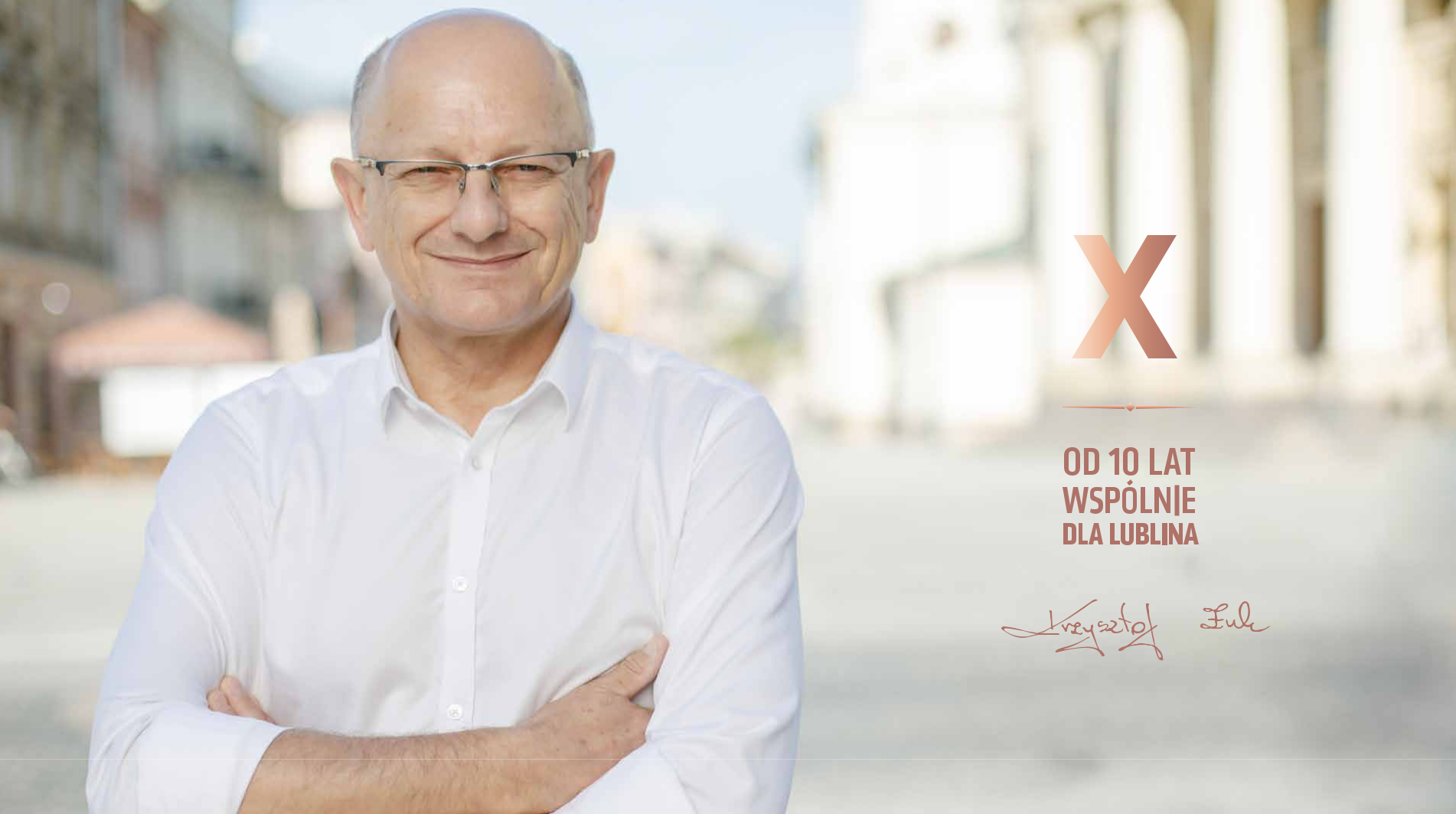 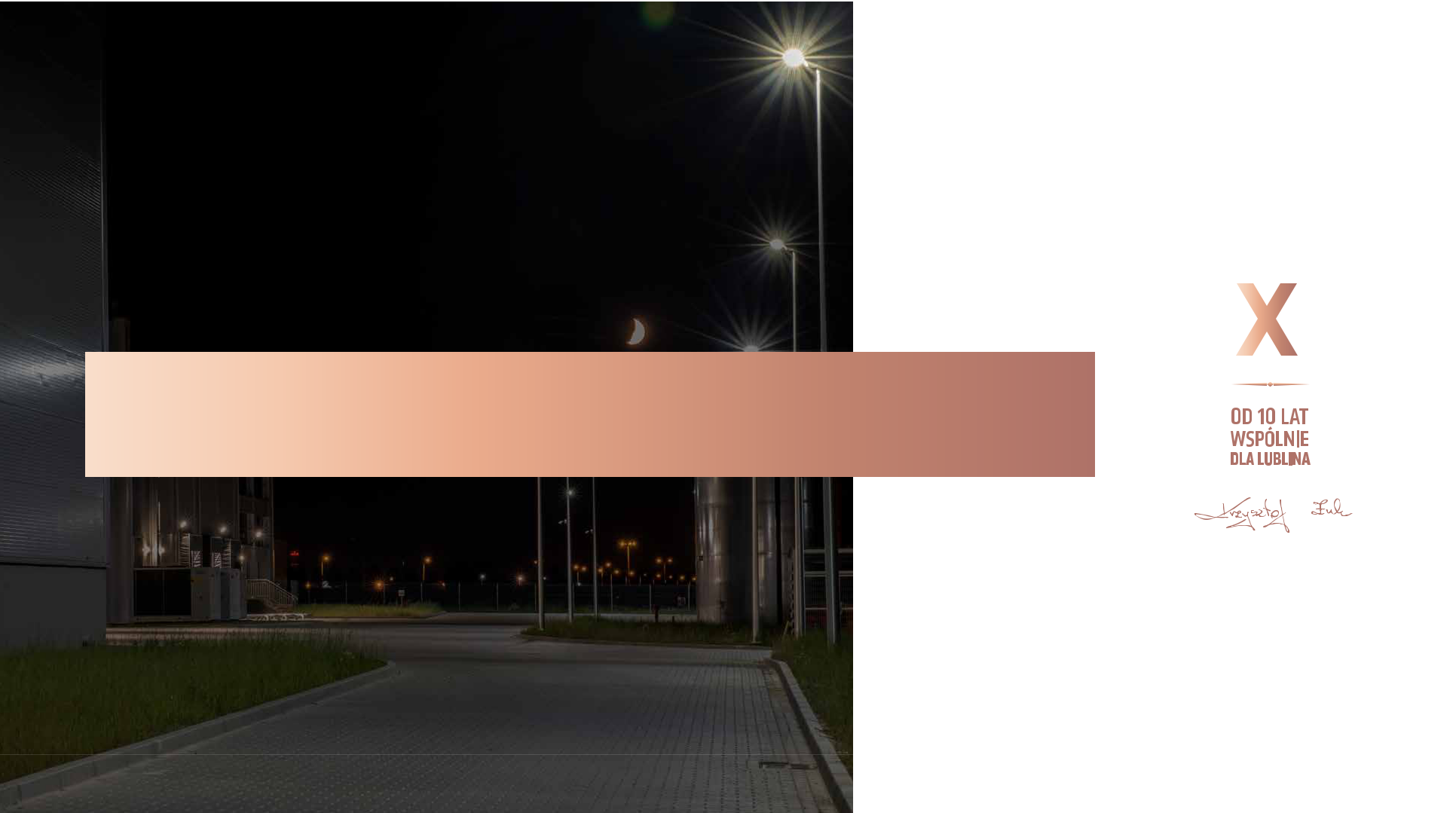 INWESTYCJE UNIJNE ZMIENIŁY	LUBLIN2010-2020PRZEBUDOWA skrzyżowania al. Solidarności/ul. Dolna 3-go Maja/ul. PrusaBUDOWA bezpiecznego systemu ścieżek rowerowychMODERNIZACJA I TERMOMO-DERNIZACJA DPS dla osób niepełnosprawnych fizycznie przy ul. KosmonautówRENOWACJA Teatru StaregoPRZEDŁUŻENIE ul. Mełgiewskiej do węzła „Mełgiew”BUDOWA Portu Lotniczego LublinREALIZACJA „Piwnicy pod Fortuną”ROZBUDOWA „Słonecznego Wrotkowa”REWITALIZACJA kamienic na Starym MieściePRZEBUDOWA ulic 3 MajaRadziwiłłowskiejINFRASTRUKTURA dla strefy ekonomicznej na FelinieREWITALIZACJA Ogrodu SaskiegoPRZEBUDOWA Centrum KulturyBUDOWA ścieżek rowerowych wzdłuż ul. Osmolickiej i CienistejBUDOWA DDK „Węglin”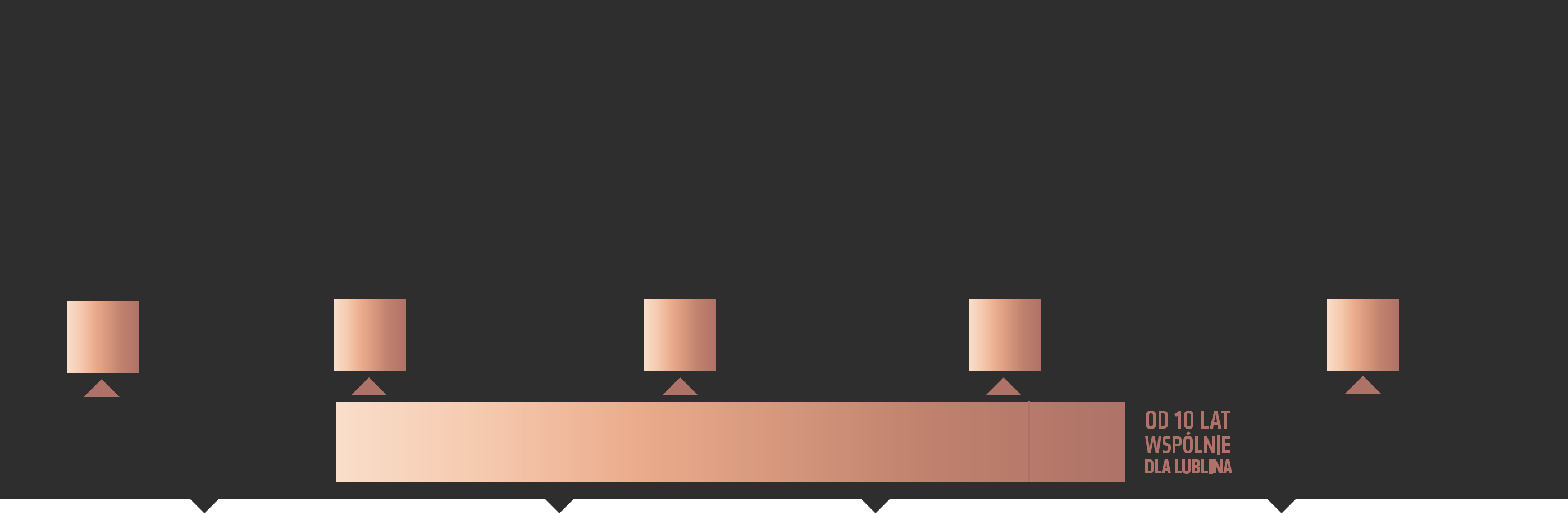 BUDOWA stadionu Arena LublinINFRASTRUKTURA dla przedsiębiorców na Bursakach i RudnikuBUDOWA drogi dojazdowej do węzła „Dąbrowica”BUDOWA ul. ZelwerowiczaBUDOWA systemu informacji pasażerskiejmodernizacja przystankówREALIZACJA „Akademii Golfa”„Miasteczka Ruchu Drogowego”ROZPOCZĘCIE TERMOMODERNIZACJI Przedszkoli nr 44 i 35, SP nr 2BUDOWA ul. Poligonowej do granic miastaBUDOWA odcinkaul. Lubelskiego Lipca ’80PRZEBUDOWA ul. ŁęczyńskiejWDROŻENIE systemu informacji przestrzennej dla Miasta LublinBUDOWA systemu zarządzania ruchemROZPOCZĘCIE TERMOMODERNIZACJISP nr 18, 20, 26, 33, III LO i Bursy przy ZSTK2011	2012	2013	2014INWESTYCJE UNIJNE ZMIENIŁY LUBLIN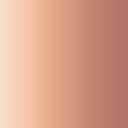 20152017PRZEBUDOWA skrzyżowania al. Solidarności/ul. Gen. DuchaREWITALIZACJA Placu LitewskiegoBUDOWA przedłużenia ul. Muzycznej oraz mostu 700-lecia na BystrzycyROZPOCZĘCIE ROZBUDOWY efektywnego systemu ciepłowniczego na terenie Miasta Lublin (LPEC)2020REWITALIZACJA przyrodnicza Parku LudowegoBUDOWA stacji przy Zespole Szkół SamochodowychBUDOWA centrum dla osób z niepełnosprawnością intelektualną przy ul. GłowackiegoROZPOCZĘCIE PROCEDURY BUDOWY Dworca MetropolitalnegoROZPOCZĘCIE PRZEBUDOWY Al. Racławickich, ul. Lipowej i ul. PoniatowskiegoBUDOWA dwóch domów rodzinnychBUDOWA Środowiskowego Ośrodka Wsparcia „Kalina”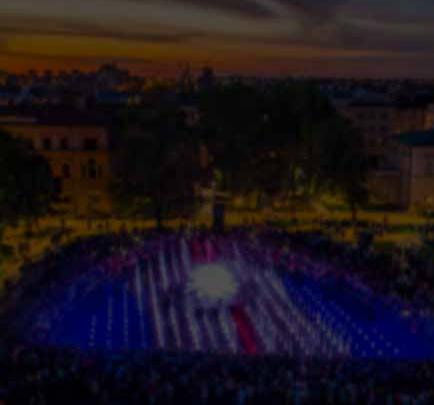 Rekordowe wydatki na inwestycjew historii miasta 2010-2020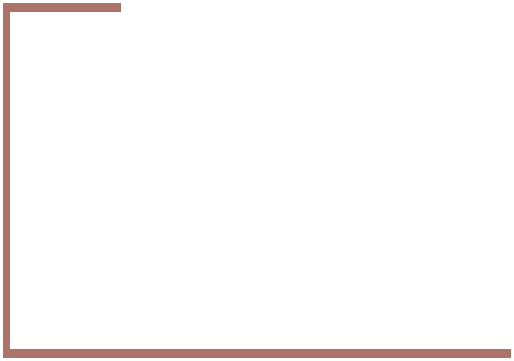 Wartośćdofinansowaniaz Unii Europejskiej3 mld złŚrodki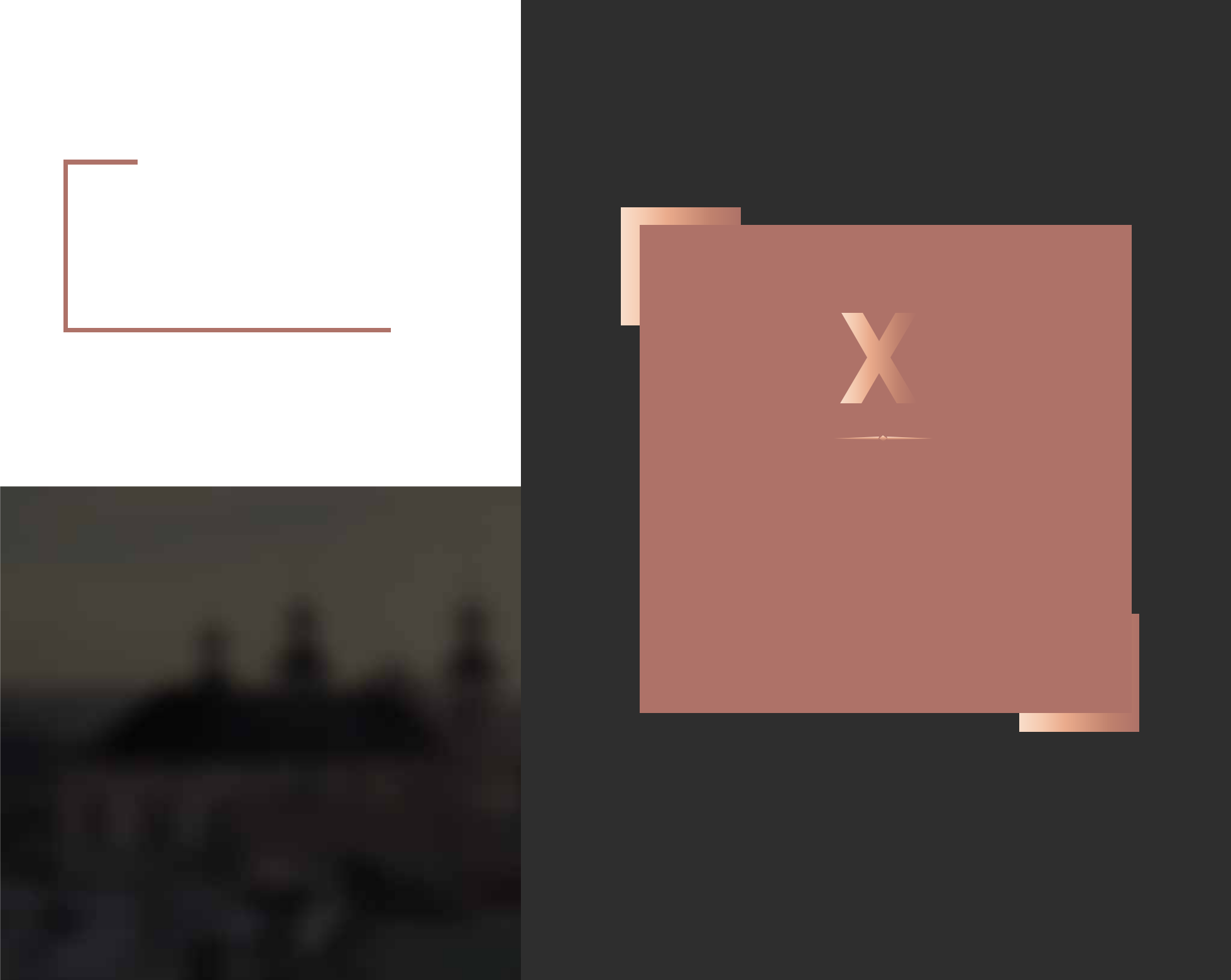 na inwestycjeponad 4,6 mld złLublinw czołówce polskich miastnajbardziej aktywnychaplikowaniuśrodki unijneROZBUDOWA I MODERNIZACJA SIECI DRÓG MIEJSKICH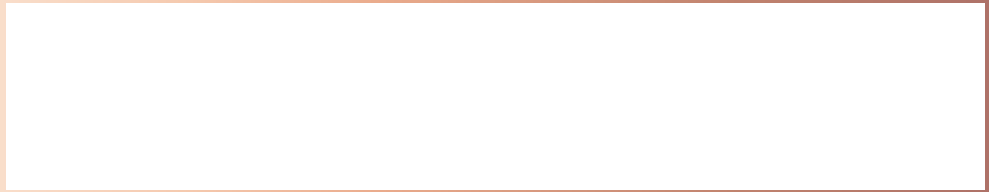 Kraśnicka, Smorawińskiego z estaka-dami, Krochmalna, Spółdzielczości Pracy, Unicka, Diamentowa, Warszawska,Zamkowa, Zemborzycka, Solidarności, Lubartowska, Lwowska, Mełgiewska,Koncertowa, Dolna 3-go Maja, Węglarza, Sławinkowska, Czwartek, Dożynkowa,Nowy Świat, Puławska, Zelwerowicza, Filaretów, Głuska, Kompozytorów Polskich, Droga Męczenników Majdanka,Narutowicza, Sławin, Łęczyńska,Armii Krajowej z wiaduktami,Kunickiego, Tysiąclecia,Bohaterów Monte Cassino,Dywizjonu 303, Choiny,Abramowicka, Grygowej(wiadukty),Kalinowszczyzna,Pawia wrazz mostem.2010-2020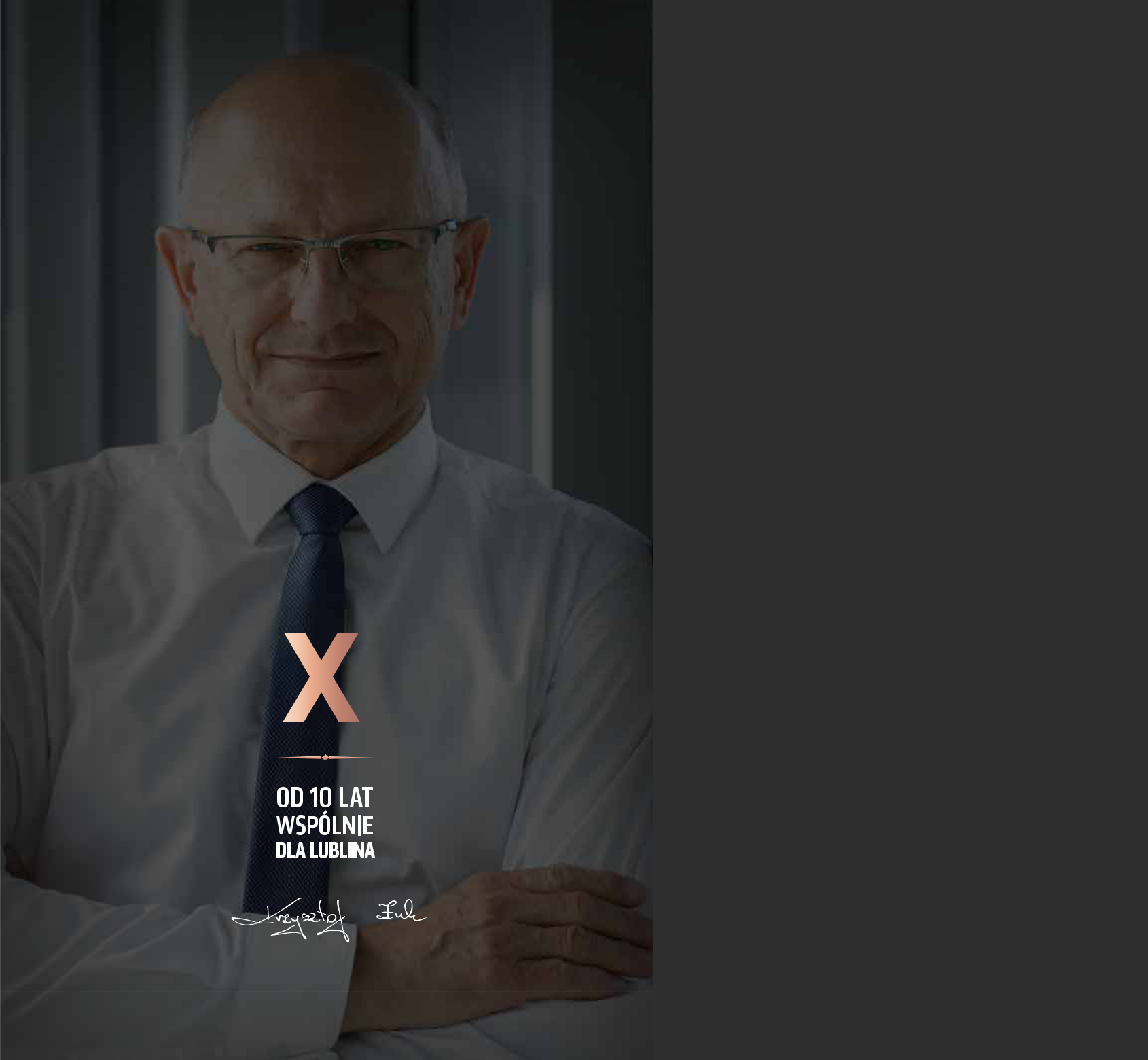 Budowa i remont dróg o długości ok. 200 kmBudowa ponad 170 km ścieżek i pasów rowero-wych w całym mieścieRozbudowa, moderniza-cje, remonty za ponad1,7 mld złUtworzenie SystemuLubelskiego RoweruMiejskiego (2014)ROZBUDOWA I MODERNIZACJA SIECI DRÓG MIEJSKICH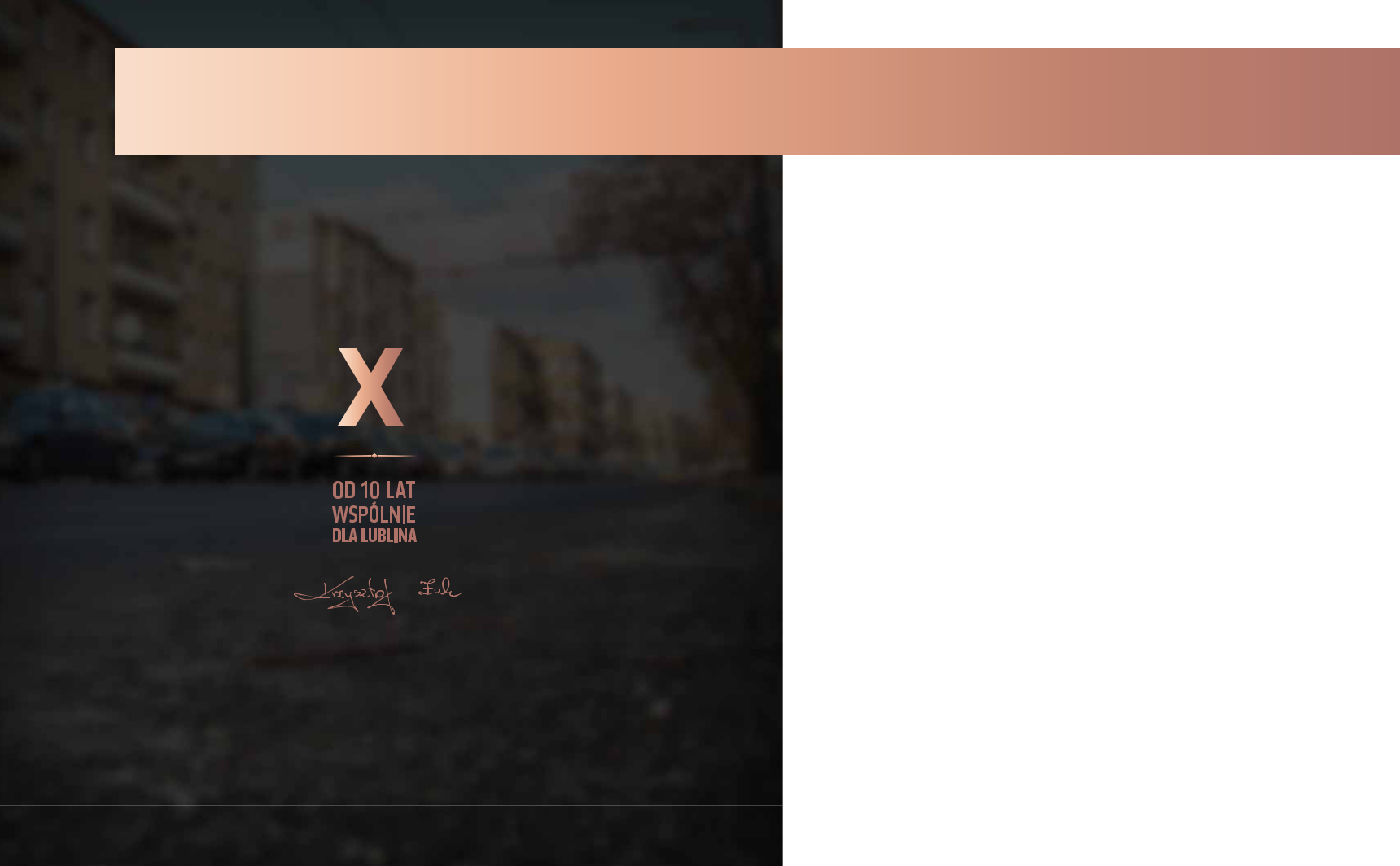 PROGRAM INWESTYCJI W DZIELNICACHULICE: Porazińskiej, Strumykowa, Lędzian, Połabian, Lubuszan, Stalowa, Liliowa, Fałata, Przyjacielska, Skromna, Przelot, Sportowa, Domeyki, Kazimierza Jagiellończyka, Grygowej, Harnasie, Zakopiańska, Paderewskiego, Furmańska, Cyrulicza, Urmowskiego, Mieszka I, Tulipanowa, Hiacyntowa, Wielka, Granatowa, Mireckiego, Czwartek, Guliwera, Cyda, Beatry-cze, Wajdeloty, Morcinka, Langiewicza, Zickie-wicza, Zmigród, Tumidajskiego, Łukowska, Jarmarczna, Bolesława Śmiałego, Noskow-skiego, Skalista, Nadrzeczna, Rudnicka, Jemiołowa, Jana Sawy, Radości, Romantyczna, Sympatyczna, Laury, Młodej Polski, Stokrotki, Kryniczna, Cynamonowa, Dunikowskiego, łącznik Szeligowskiego-Chodźki, Goplan, Lipska, Bogdanówka, Ślężan, Szerokie, Puła-skiego, Zygmunta Augusta, Łabędzia, Kleeberga, Romanowskiego, Paśnikowskiego, Wygon, Św. Wojciecha, Polan, Opolan, Wilcza, Robotnicza, Gościnna, Baśniowa, Wapowskie-go, Pana Wołodyjowskiego, Cieszkowskiego,most na ul. Głównej, Symfoniczna, Dziewan-ny, Podhalańska, Urzędowska, Łowicka, Krasińskiego, Brzeskiej, Powstania Stycznio-wego, Rogińskiego, Czwartaków, Wysockiego, Struga, Nektarowa, Kiwerskiego, Biedronki, Garbarska, Biskupińska, Ustronie, Dąbrówki, Gierymskiego, Bielskiego, Macierzanki, Gorczańska, Jantarowa, Czapskiego, Kisielew-skiego, Kuronia, Krężnicka, Szczecińska, Mazurska, Godebskiego, Grottgera, Solna, Piekarska, Ruciana, Tatarakowa, Tymiankowa, Wiklinowa, Sierpińskiego, Świętochowskiego, Daniłowskiego, Czartoryskiej, Poziomkowa, Kasztanowa, Emilii i Karola Wojtyłów, Radzyńska, Różana, Dragonów, Halickiego, Barcickiego, Rycerska, Kaczeńcowa, Bema, Chabrowa, Rozmarynowa, Kaskadowa, Zdrowa, Piaskowa, Firlejowska, Balladyny, Boya-Żeleńskiego, Rataja, Pana Tadeusza, Jeziorańskiego, Milczan, Nałęczowska.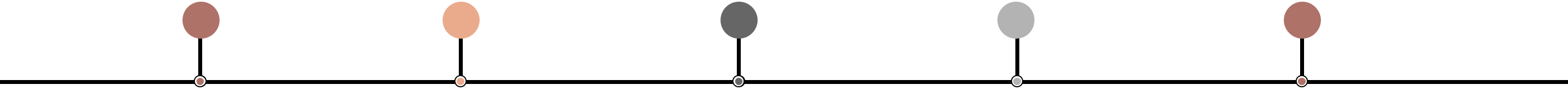 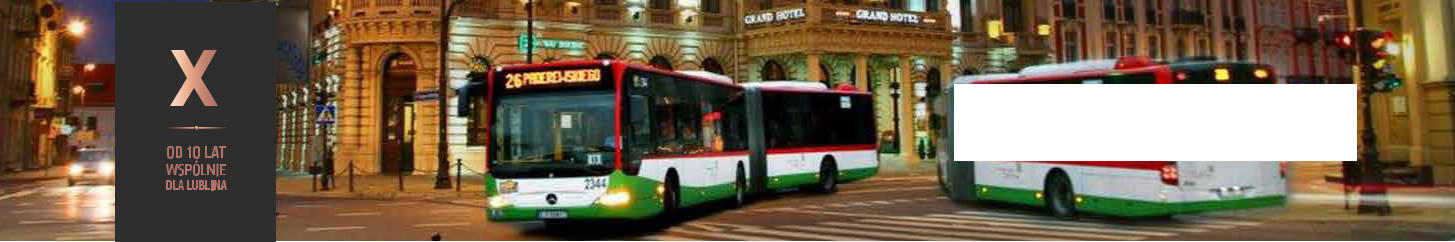 NOWOCZESNE PRZYSTANKI, ELEKTRONICZNE WYŚWIETLACZE Z ROZKŁADEMWI-FIAUTOBUSACH MIEJSKICHLINIE PODMIEJSKIE DO 10 GMIN:GŁUSK, JABŁONNA, JASTKÓW,KONOPNICA, MEŁGIEW,	NOWE ODCINKINIEDRZWICA DUŻA, NIEMCE,	TRAKCJI TROLEJBUSOWEJSPICZYN, ŚWIDNIK I WÓLKA	- ŁĄCZNA DŁUGOŚĆ 76 KM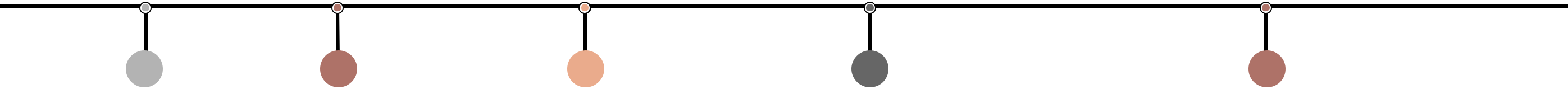 PIERWSZY PARKING PARK&RIDE - PĘTLA „CHOINY”, PRACE PRZY KOLEJNYCH WĘZŁACH PRZESIADKOWYCH PRZY UL. ŻEGLARSKIEJ,UL. JÓZEFA FRANCZAKA „LALKA”, AL. KRAŚNICKIEJ, UL. GRANITOWEJ, UL. ZBOŻOWEJ, UL. OSMOLICKIEJ I UL. GRENADIERÓW (ogłoszenie przetargu w 2021)70 mln zł na rewitalizację Ogrodu Saskiego i Parku Ludowego, budowę nowego Parku Zawilcowa oraz budo--wę i rozbudowę Parku Jana Pawła IINasadzenia na rondach i w pasach drogowych - 750 drzew, 63,5 tys. krzewów oraz 16 tys. bylin i traw, 50 tys. roślin cebulowych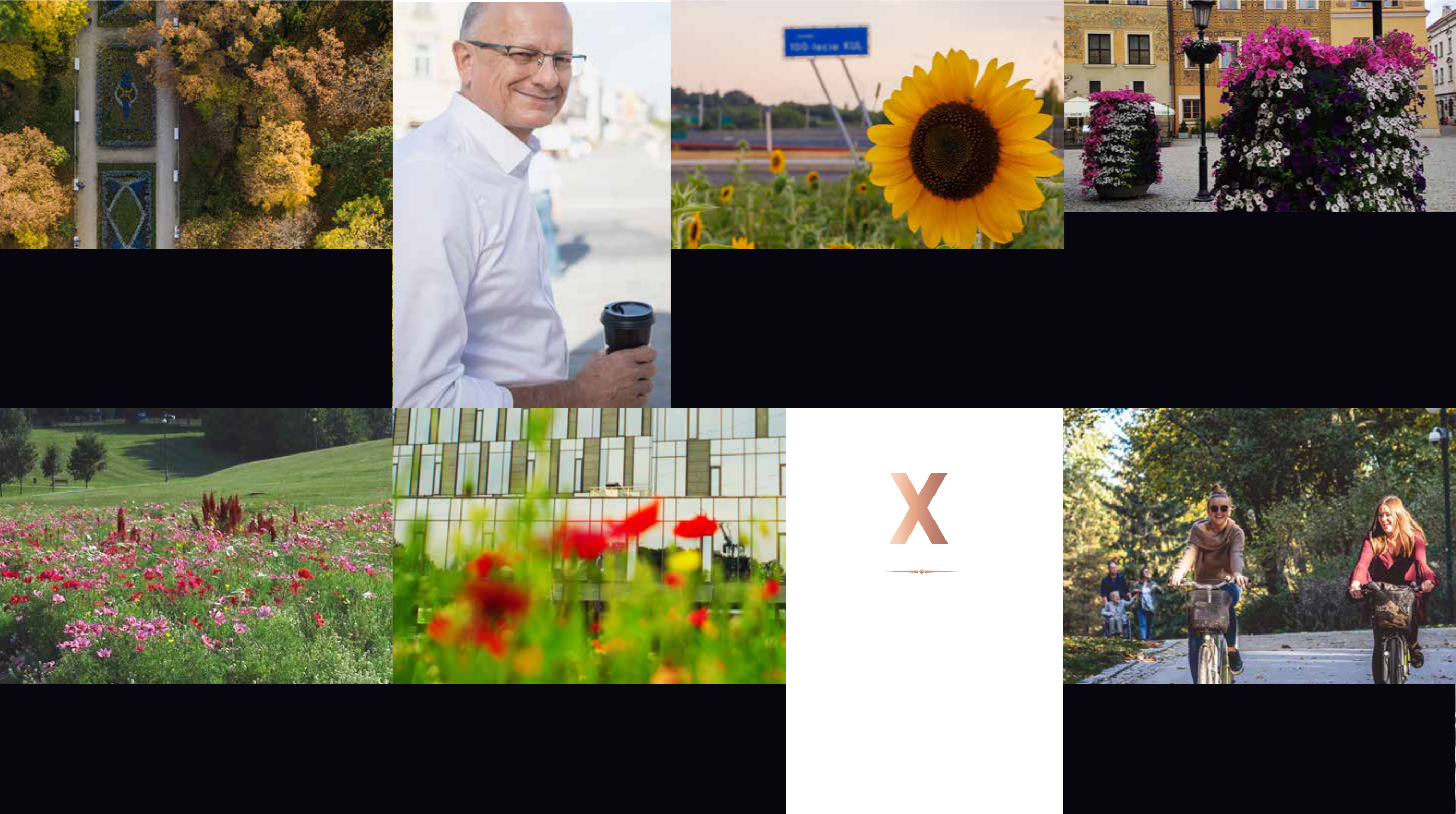 Coroczne nasadzenia do donic z kwiatami jednorocznymi: al. Tysiąclecia, ul. Muzy-czna, ul. Świętoduska, donice wiszące: ul. Krakowskie Przedmieście, ul. Królewska, ul. Rynek - Trybunał Koronny, Plac Zamko-wy; skrzynki balkonowe przy ul. Jana Pawła II; skrzynki na płotkach na ul. LubartowskiejOchrona 84 cennych przyrodniczo wąwozów i suchych dolin na terenie miastaŁąki kwietne - prawie 12 tys. m2 zasia-nych, 40 tys. m2 naturalnych, ponad 14 tys. m2 muraw ekstensywnychOD 10 LATWSPÓLNIEDLA LUBLINAZIELONY LUBLIN72 ha nowych i zrewitalizowanych terenów zieleniINWESTYCJE W DZIELNICACH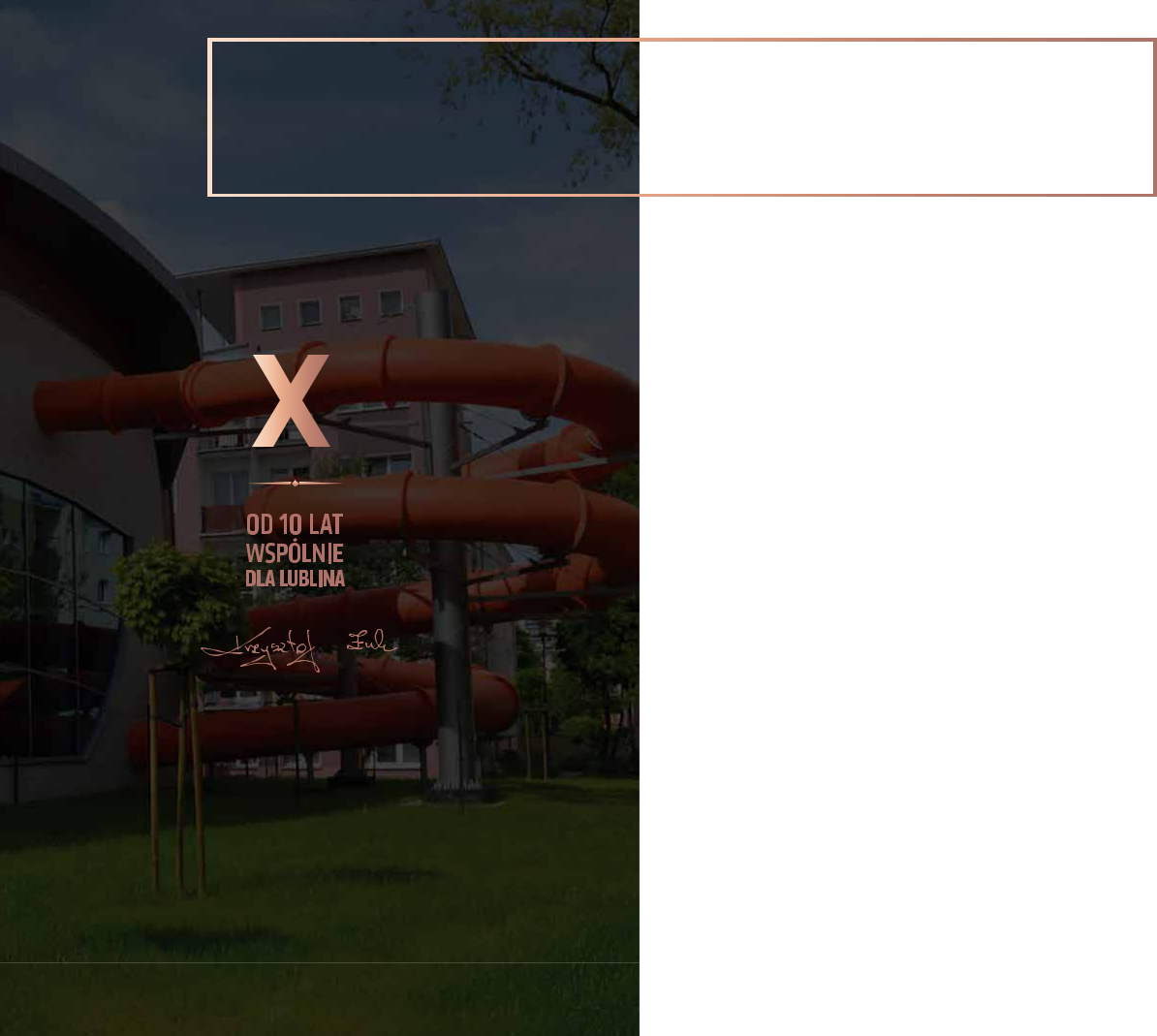 30boisk przy szkołach19boisk ogólnomiejskich3baseny przy szkołach2baseny ogólnomiejskie1833termomodernizacje79 placów zabaw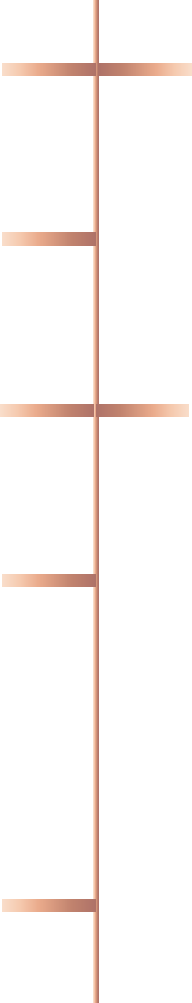 Likwidacja ponad 600 kotłów na paliwa stałew ramach walki ze smogiemUsunięcie azbestu1262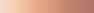 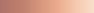 nieruchomości (71 tys.m2)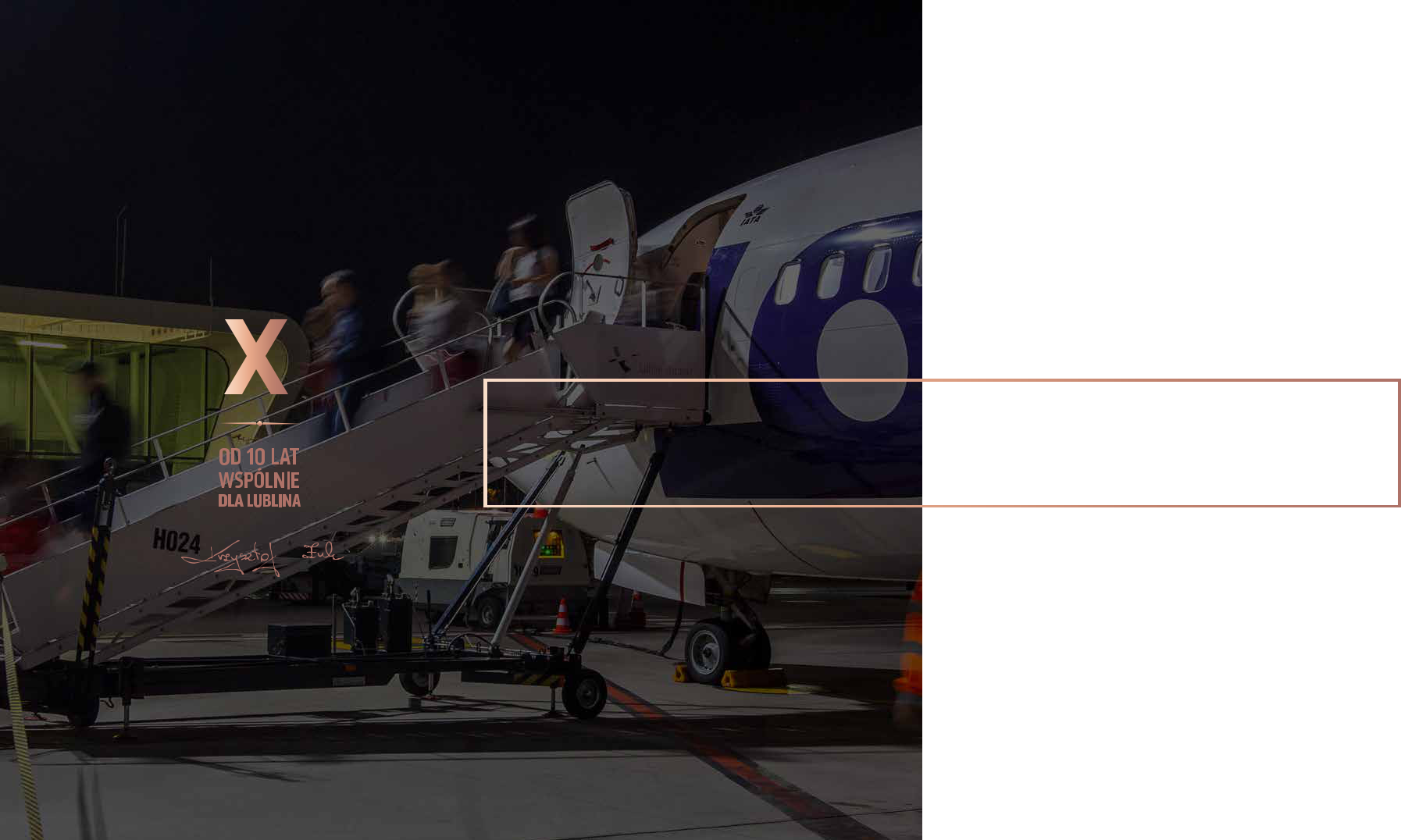 GOSPODARKA  |  INFRASTRUKTURA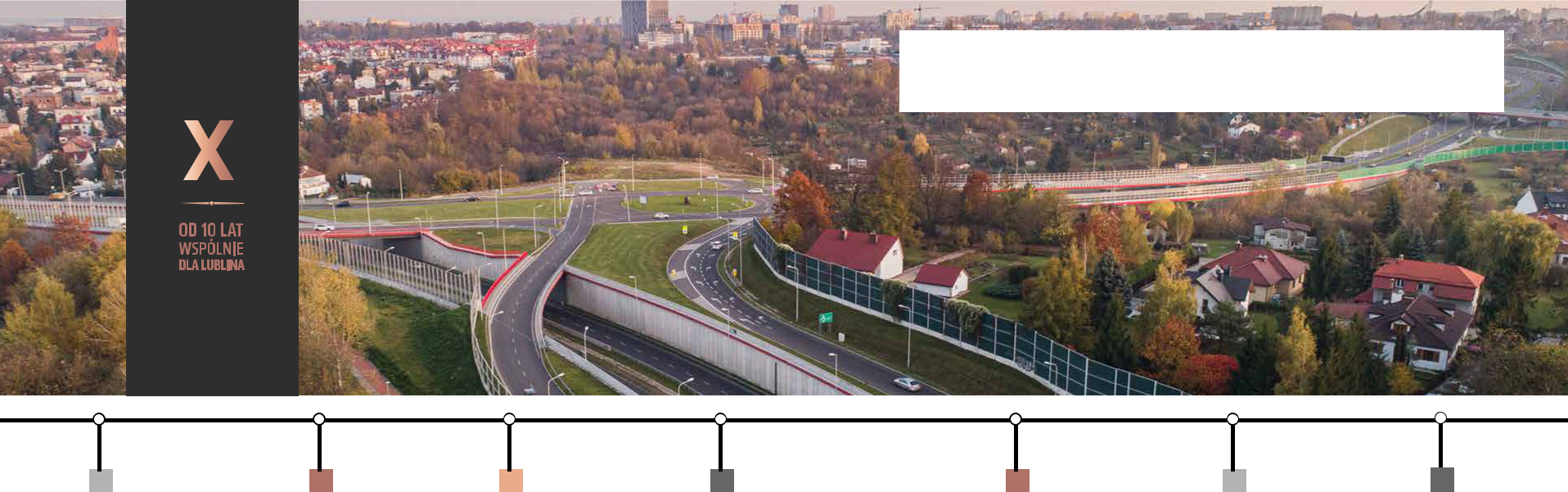 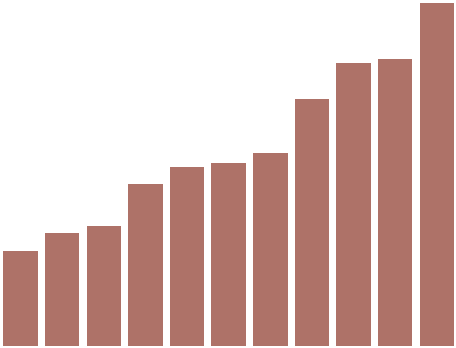 WZROST DOSTĘPNOŚCINOWOCZESNEJ POWIERZCHNIBIUROWEJ (w m2)BUDOWAELEKTROWNIFOTOWOLTAICZNEJNA TERENIEOCZYSZCZALNIŚCIEKÓW„HAJDÓW” (MPWiK)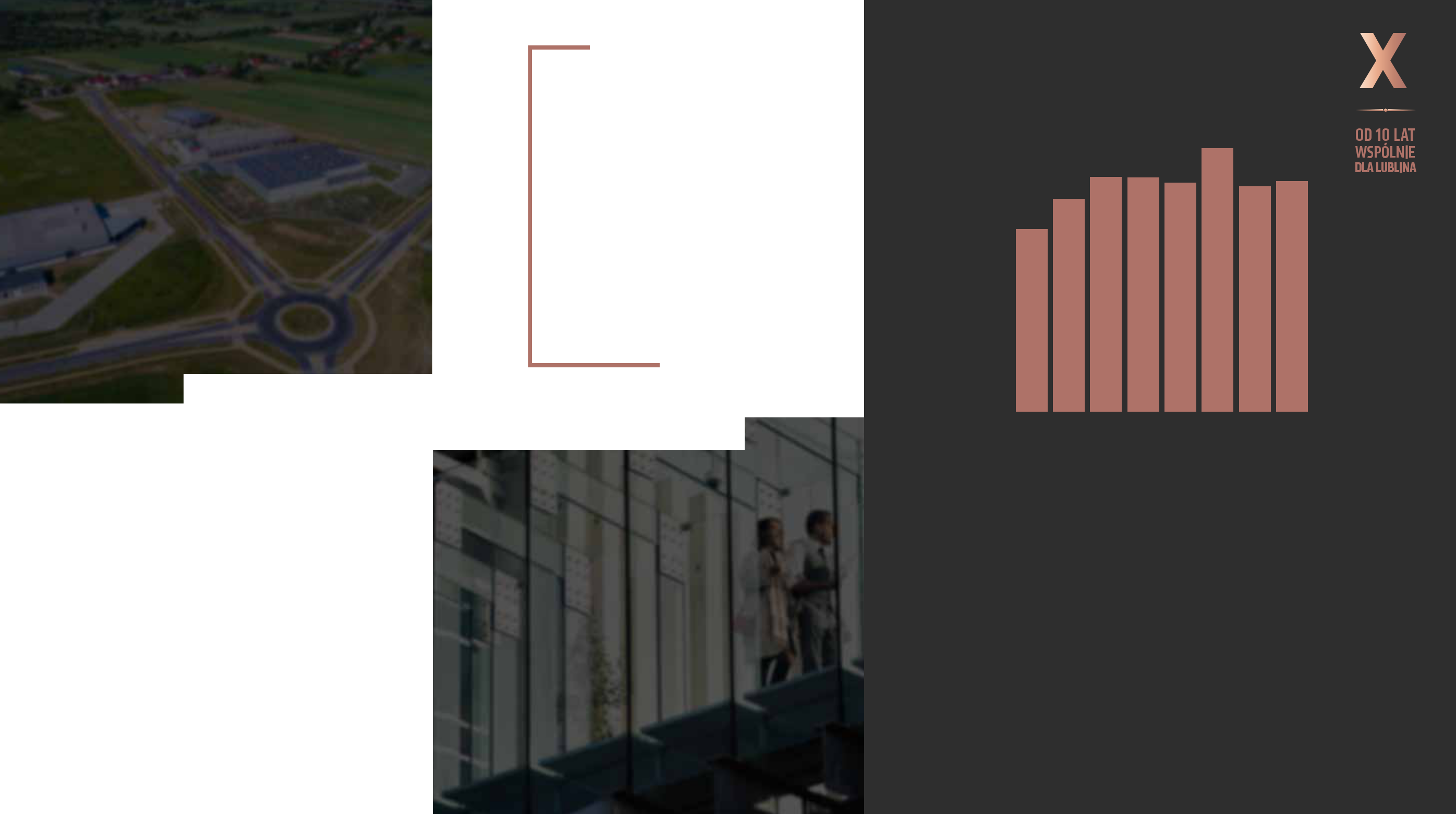 10 tys. nowychmiejsc pracy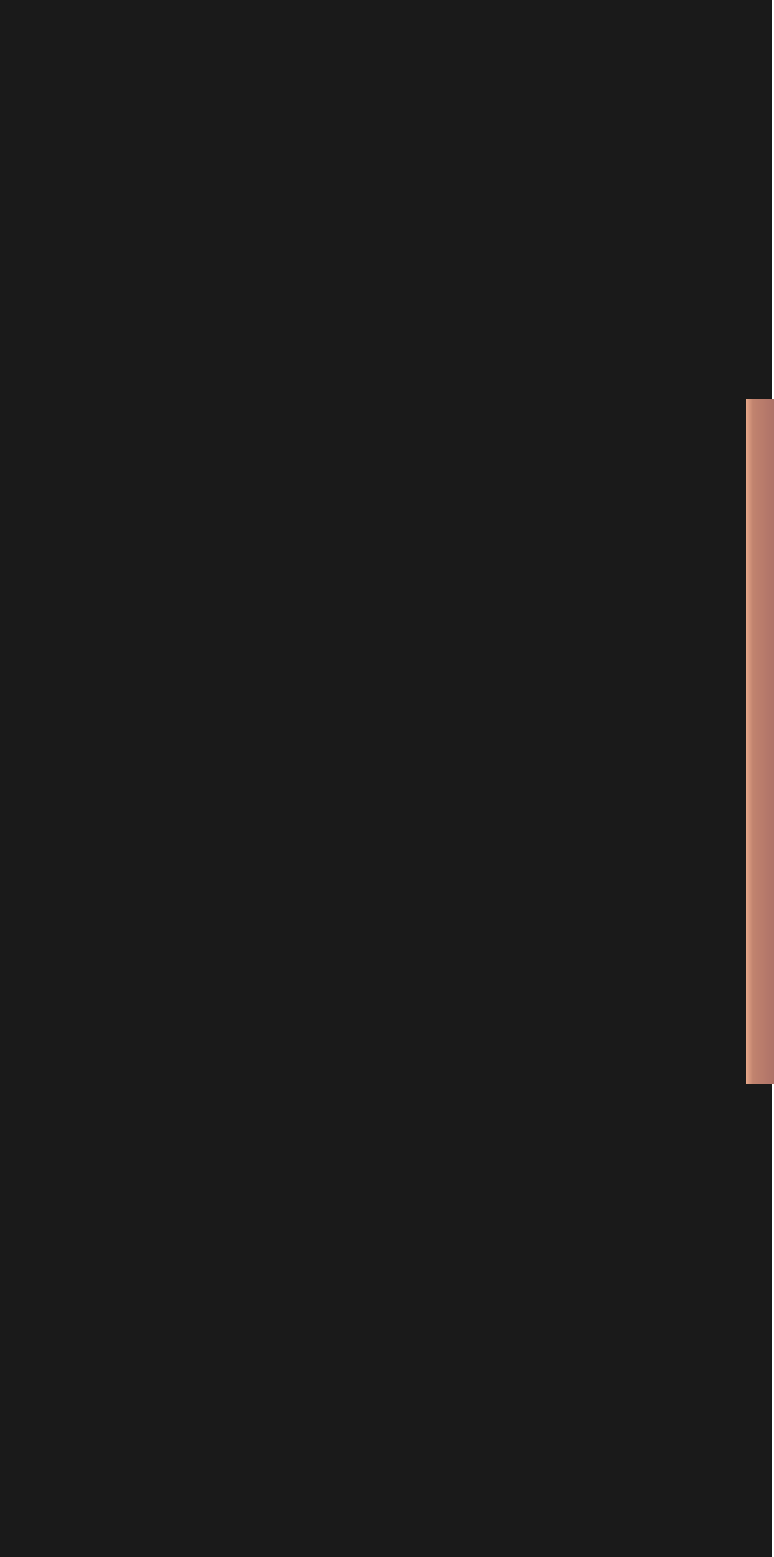 Rekordowoniskiebezrobociew 2020 r.najniższe od ponad20 lat (przed COVID-19)GOSPODARKA  |  RYNEK PRACY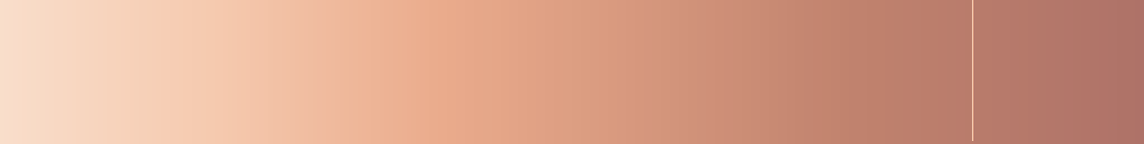 STOPA BEZROBOCIA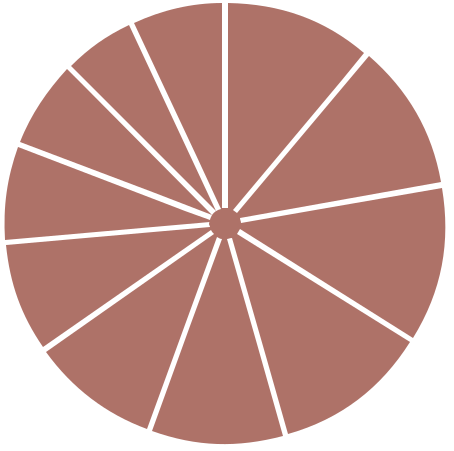 WZROST LICZBY PODMIOTÓW GOSPODARCZYCH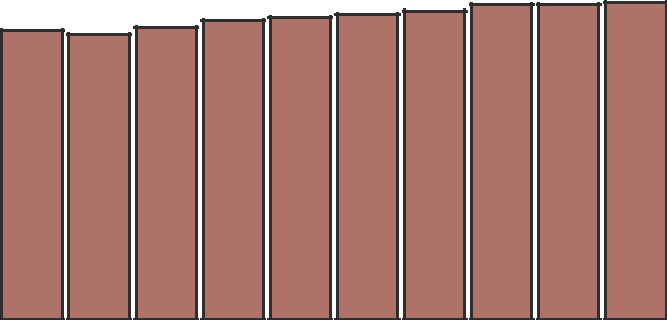 mln zł na dotacje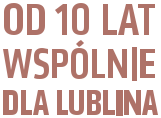 na rozpoczęcie działalności gospodarczejmln zł na aktywizację zawodową osób poszukuj-ących pracy i bezrobotnychmln zł na projekty i programy aktywizacyjnemln zł na przeciw-działanie skutkom COVID-19tys. nowych miejsc pracy i miejsc aktywizacji zawodowej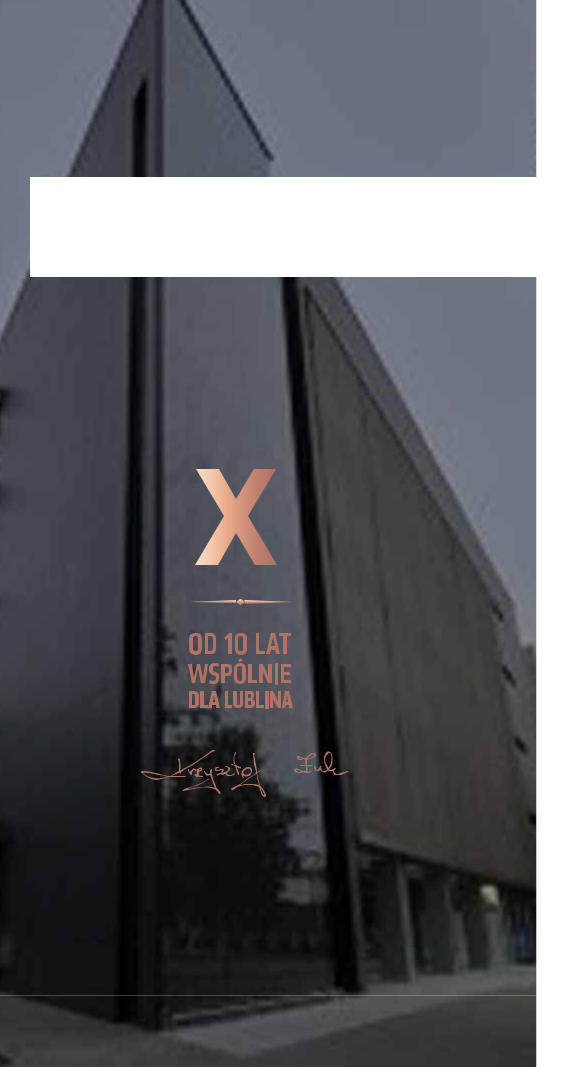 AKADEMICKOŚĆ63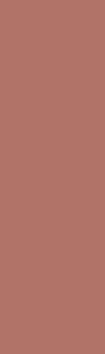 40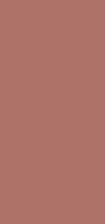 11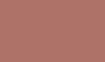 2015	2017	2019Liczba studentów zagranicznych w LublinieWzrost kierunkówanglojęzycznychLublin z najwyższym wskaźnikiem umiędzynarodowienia wśród miast akademickich w Polsce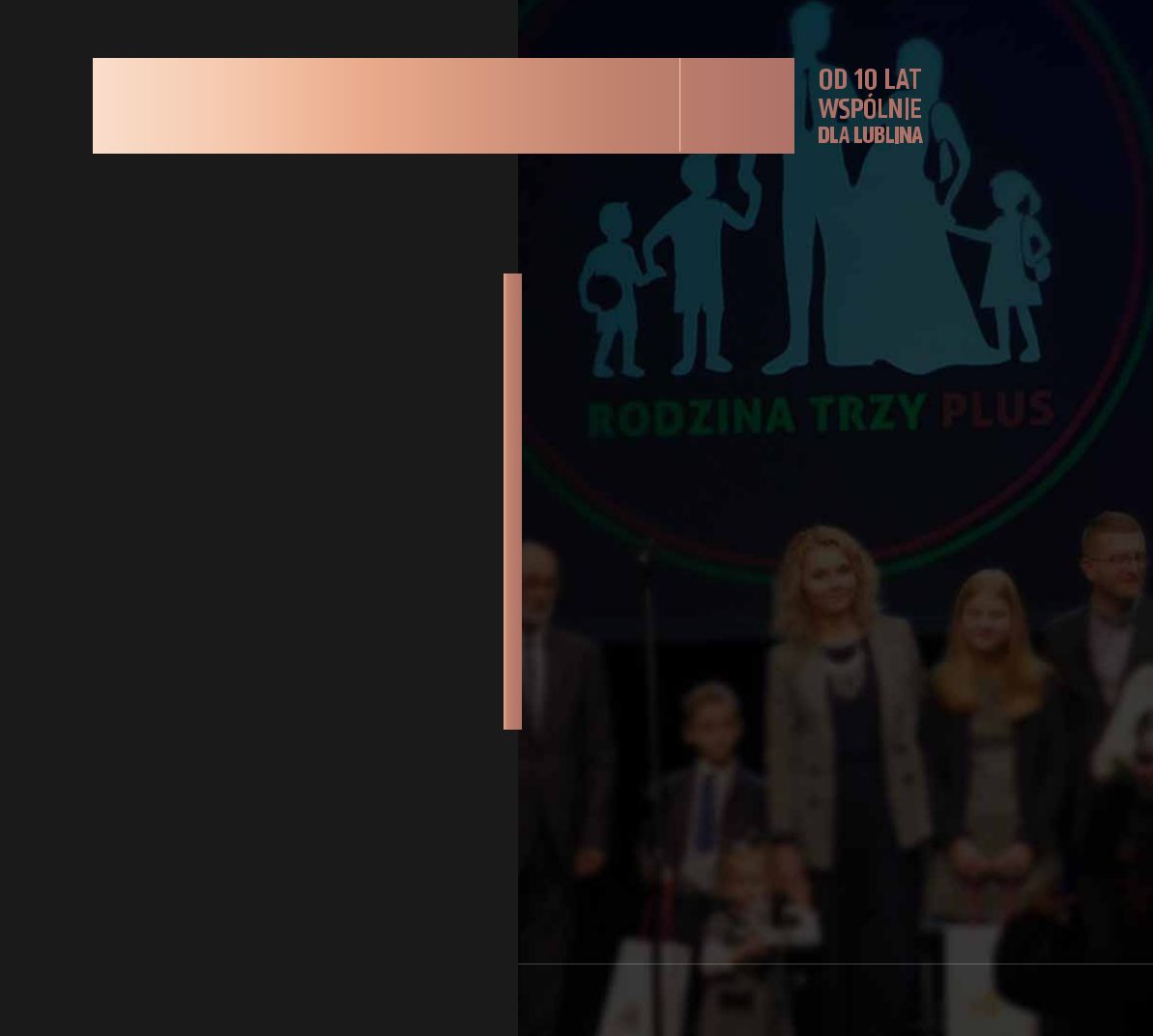 LUBLIN WSPIERA RODZINYOchrona zdrowia• 6 TYS. DZIECI ZASZCZEPIONYCH PRZECIW PNEUMOKO-KOM• PONAD 7 TYS. 12-LETNICH DZIEWCZĄT W PROGRAMIE SZCZEPIEŃ PRZECIW WIRUSOWI BRODAWCZAKA LUDZ-3 mln złna bezpłatne przejazdydla blisko 35 tys. dzieci i młodzieży rocznie3900 rodzin objętych programem Rodzina Trzy Plusniemal 90% uprawnionych, 19 tys. wydanych kart i 220 podmiotów partnerskich2400 nowych miejscw żłobkachaktualnie 3265 miejsc w żłobkachi klubach dziecięcych (dofinansowanie 400 zł na dziecko w żłobku i 200 zł na dziecko w klubie dziecięcym)Nowe miejskie żłobkiprzy ul. Wolskiej (2013)i ul. Zelwerowicza (2018)KIEGO (HPV)• 65 GABINETÓW STOMATOLOGICZNYCH W SZKOŁACHBEZPŁATNIE DBAJĄCYCH O ZĘBY LUBELSKICH UCZNIÓW• OK. 18 TYS. DZIECI OBJĘTYCH PROGRAMEMPROFILAKTYKI WAD POSTAWY• 9 TYS. UCZNIÓW (DO KOŃCA 2020 R.) KLAS II SZKÓŁPODSTAWOWYCH OBJĘTYCH PROGRAMEM PROFILAK-TYCZNYM WCZESNEGO WYKRYWANIA WAD WZROKUI ZEZA• 16 TYS. UCZNIÓW KLAS I GIMNAZJUM OBJĘTYCH PRO-GRAMEM PROFILAKTYCZNYM NADWAGI I OTYŁOŚCI• PRAWIE 74 TYS. SENIORÓW ZASZCZEPIONYCH PRZE-CIWKO GRYPIE, W TYM OK. 5 TYS. PLANOWANE DO ZASZCZEPIENIA W ROKU BIEŻĄCYM• PROGRAM PROFILAKTYKI CHORÓB NOWOTWOROWYCH SKÓRY• PROGRAM OCHRONY ZDROWIA PSYCHICZNEGO30 tys. rodzin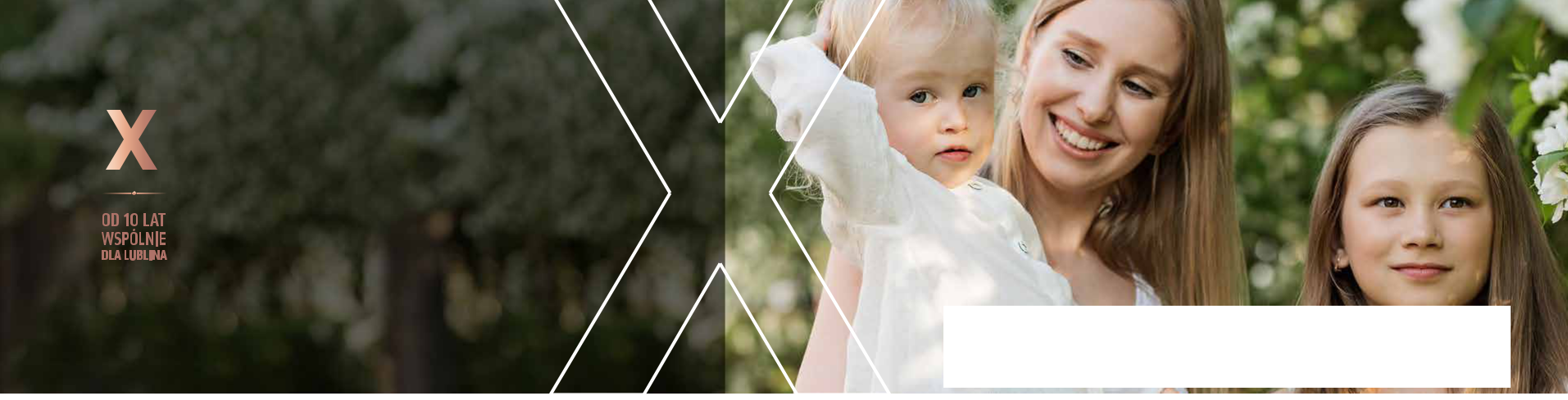 objętych wsparciemw ramach systemupomocy społecznejWSPARCIE RODZIN W POTRZEBIE3 mld złna pomoc społecznąw latach 2010-2020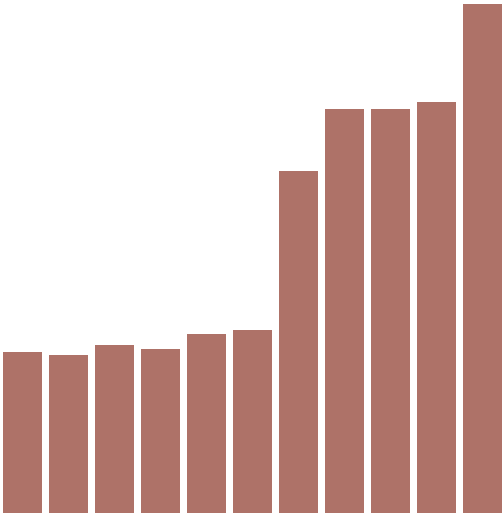 1,6 mld złm.in. na zasiłki rodzinne oraz dodatki, świadczenia opiekuńcze i fundusz ali-mentacyjny, składki ubezpieczenia zdro-wotnego i społecznego70 mln złwsparcia dla rodzin zastępczych– 329 rodzin zastępczych18 całodobowych placówek opiekuńczo-wychowawczych (w tym 13 miejskich i 5 niepublicznych)40 mln złna innowacyjne projekty w obszarze pomocy społecznej przeciwdziałające wykluczeniu społecznemu, w tym ponad 31 mln zł środków zewnętrznychCentrum Interwencji Kryzysowejnowe mieszkanie interwencyjneprzy ul. Północnej dla 20 osóbOśrodek Wczesnej Interwencji dla Osób z Problemem Alkoholowym i ich RodzinLUBLIN DLA OSÓB Z NIEPEŁNOSPRAWNOŚCIĄ 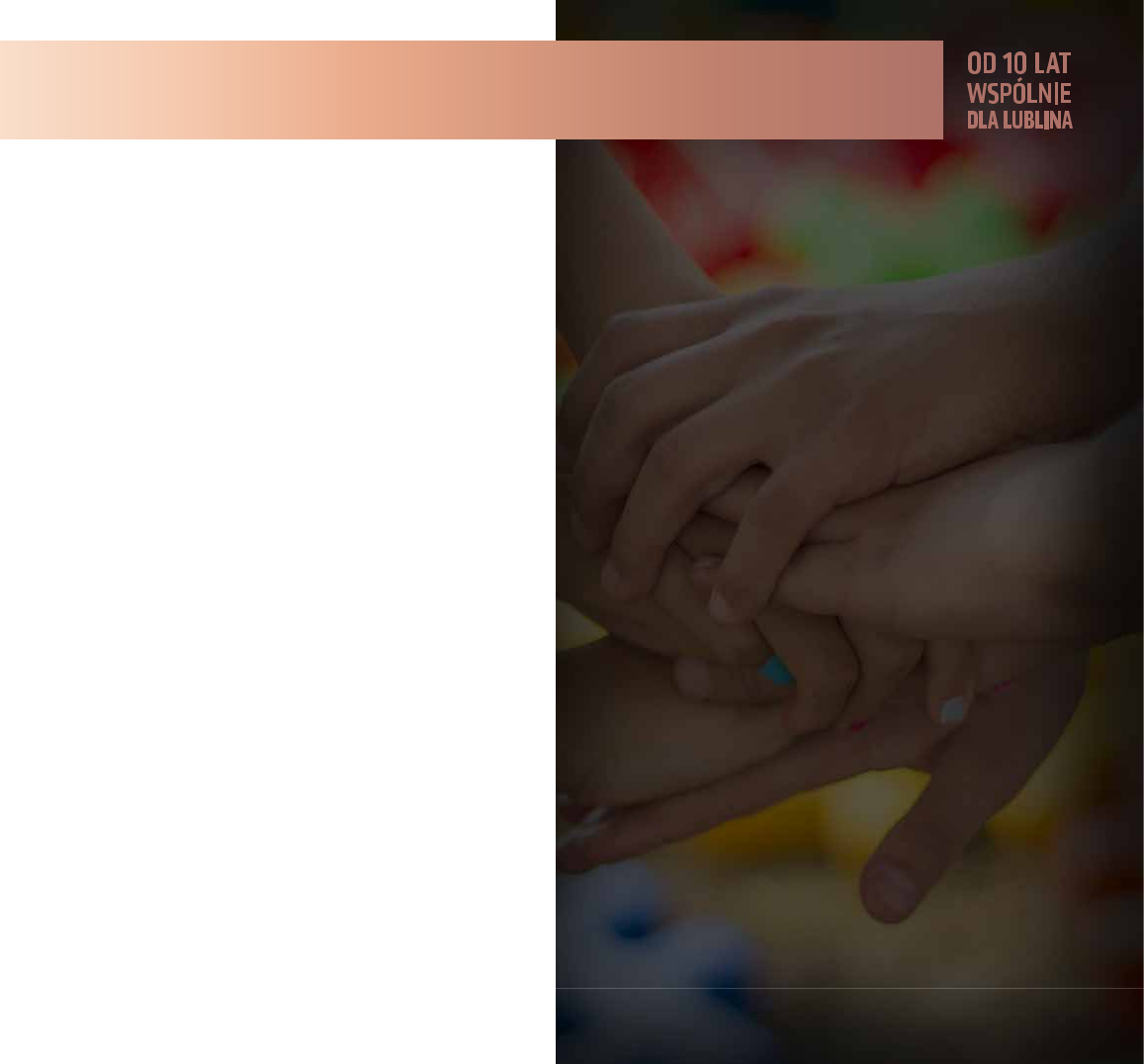 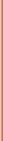 WPROWADZONE UPRAWNIENIAINFRASTRUKTURAPoprawa dostępności przestrzeni publicznej: chodniki, pojazdy komunikacji miejskiej, miejskie obiekty dostosowane do potrzeb2 Specjalistyczne dzienne ośrodki terapeutyczno-opiekuńcze9 Środowiskowych domów samopomocy,w tym dla osób z niepełnosprawnością sprzężoną i ze spektrum autyzmuNowy Ośrodek Wsparcia z mieszkaniami wspoma-ganymi przy ul. Głowackiego - miejsca stałegoi dziennego pobytu dla osób dorosłych i starszych z niepełnosprawnością intelektualnąOśrodek Informacji Osób z Niepełnosprawnościami i ich Opiekunów (ponad 5 tys. porad rocznie)1 MLD ZŁ NA DZIAŁANIAWSPIERAJĄCE100 MLN ZŁ ROCZNIEWSPARCIE FINANSOWEZwolnienie z opłatza dzieci z niepełnosprawnościami w żłobkach miejskichBezpłatne i ulgoweprzejazdy komunikacji publicznejPreferencyjny abonamentw strefie płatnego parkowaniaKoordynatorzy dostępności w miejskich instytucjach kulturyAsystent osoby niepełnosprawnej, w tym usługa asystenta dzieckaTransport specjalistyczny na telefon, bezpłatny dowóz uczniów z niepełno-sprawnością do szkółWypożyczalnia sprzętu pielęgnacyjnego i wspomagającego przy DPS przy ul. KosmonautówOpieka wytchnieniowa w formie progra-mu pilotażowego usług dziennychw domach oraz w ośrodku wsparcia Benjamin przy ul. ZbożowejUsługa tłumacza migowego w urzędzieDostosowany portal miejski, informator dla osób z niepełnosprawnościami, projekty na rzecz aktywizacji zawodowej i społecznej, jednostki miejskie przyjazne dla osób z niepełnosprawnościami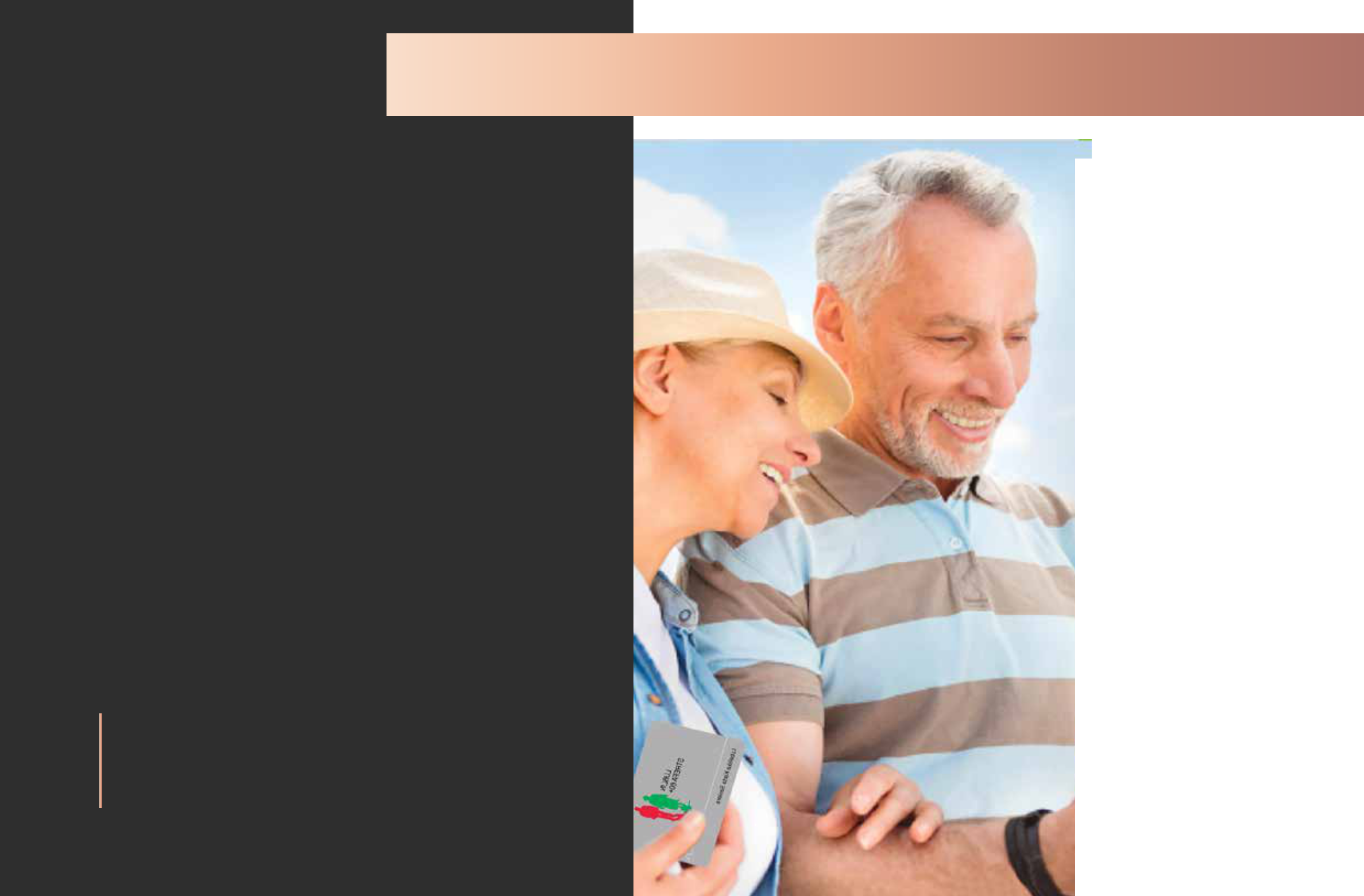 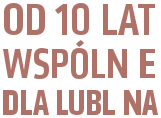 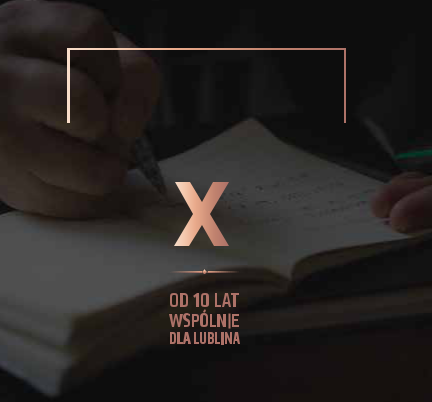 SILNA OŚWIATAStały,wysoki poziom7 mld zł na oświatę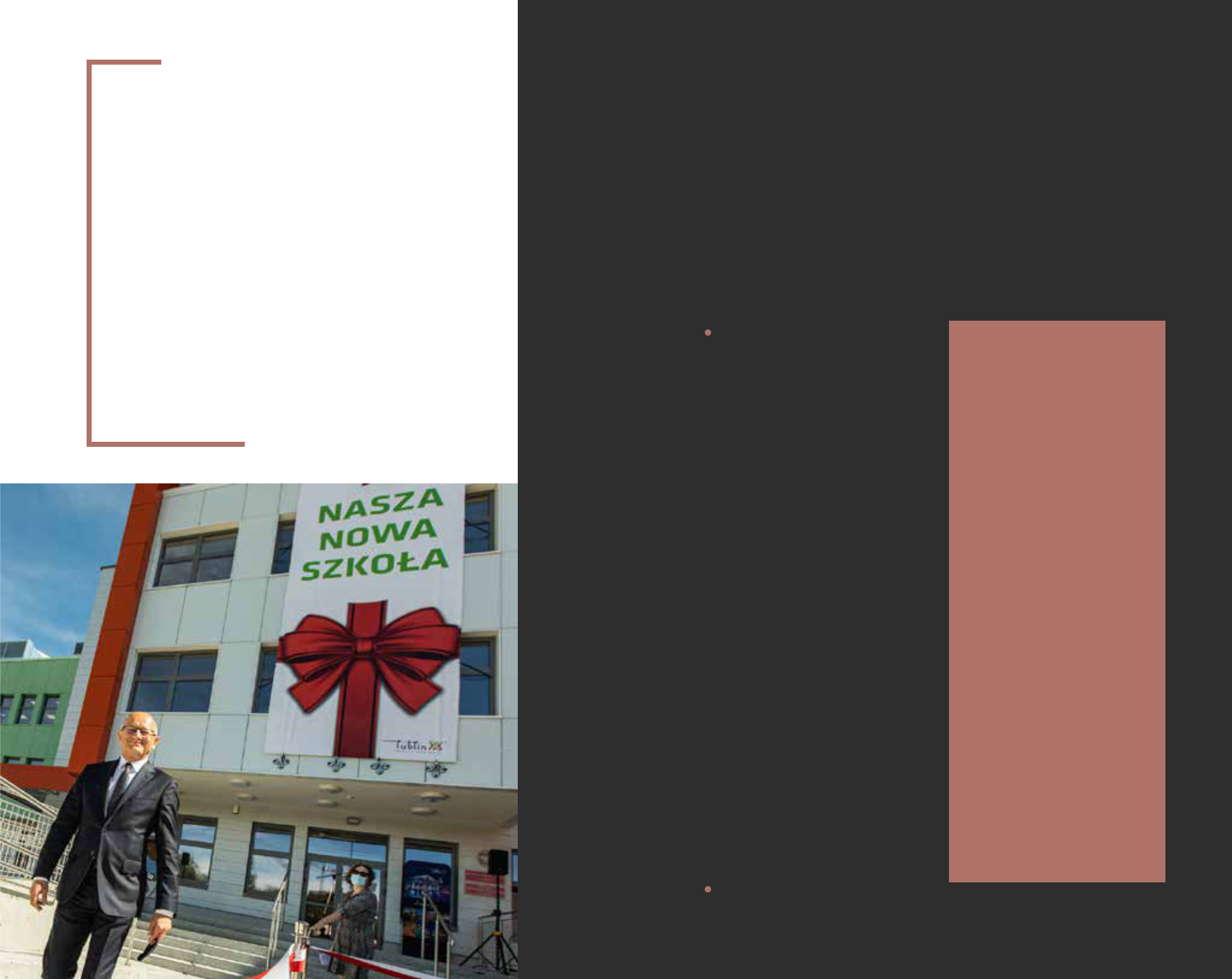 1/3 budżetu miasta roczniefinansowania oświaty mimo niewystarczającej subwencji ogólnej z budżetu państwa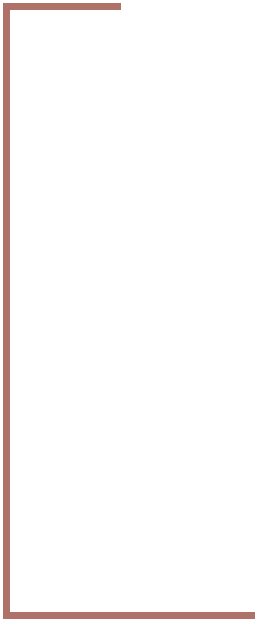 Corocznie tytuł„SamorządowyLider Edukacji”potwierdzający wysoki poziom lubelskiego nauczaniaŚRODKI WŁASNE211 446 450196 574 133212 868 940213 359 037218 933 799215 388 963210 648 098237 871 574285 600 038289 361 501347 755 660 ** przewidywane wykonanieSILNA OŚWIATA1430nowych miejscw przedszkolach300 miejscdla przedszkolaków7nowych przedszkoli w 10 lokalizacjach1. Przedszkole nr 84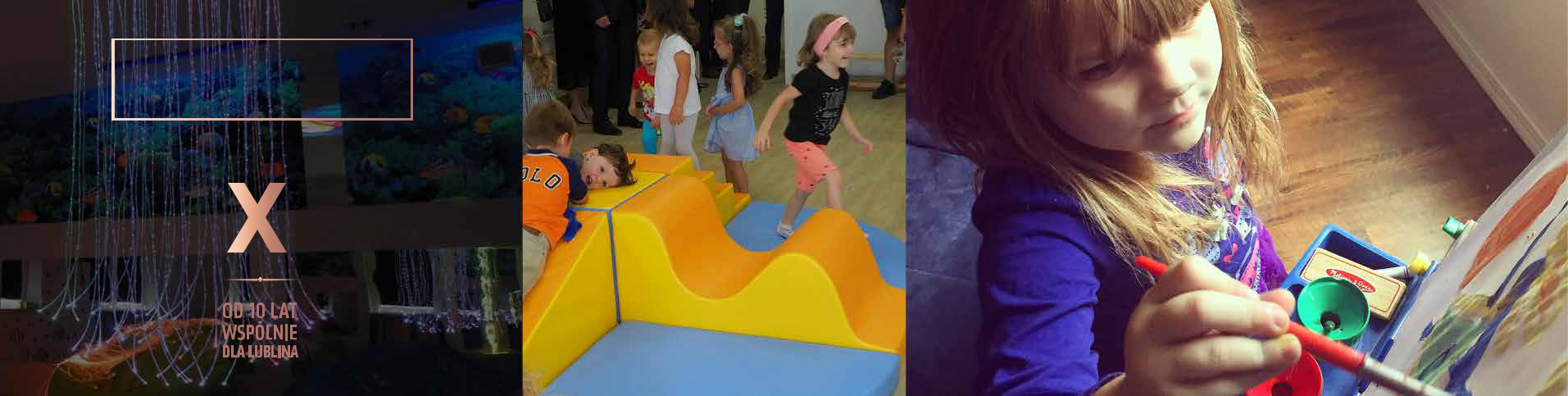 ul. Zygmunta Augusta 13, 17 i 28  | 264 MIEJSCA2. Przedszkole nr 85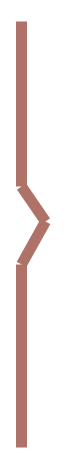 ul. Onyksowa 8 | 120 MIEJSCPrzedszkole z Oddziałami Integracyjnymi nr 12 ul. Wolska 11 | 170 MIEJSCPrzedszkole nr 86 w ZS nr 12 ul. Sławinkowska 50 | 290 MIEJSCPrzedszkole nr 87 ul. Woronieckiego 11 | 135 MIEJSCPrzedszkole nr 88 w ZS nr 13 ul. Berylowa 7 i ul. Onyksowa 6 | 300 MIEJSCPrzedszkole nr 89 w ZSO nr 4 ul. Dożynkowa 38 | 150 MIEJSC6	7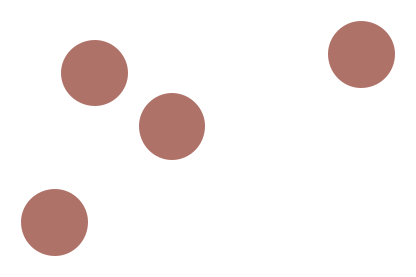 4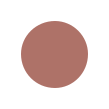 2	315SILNA OŚWIATA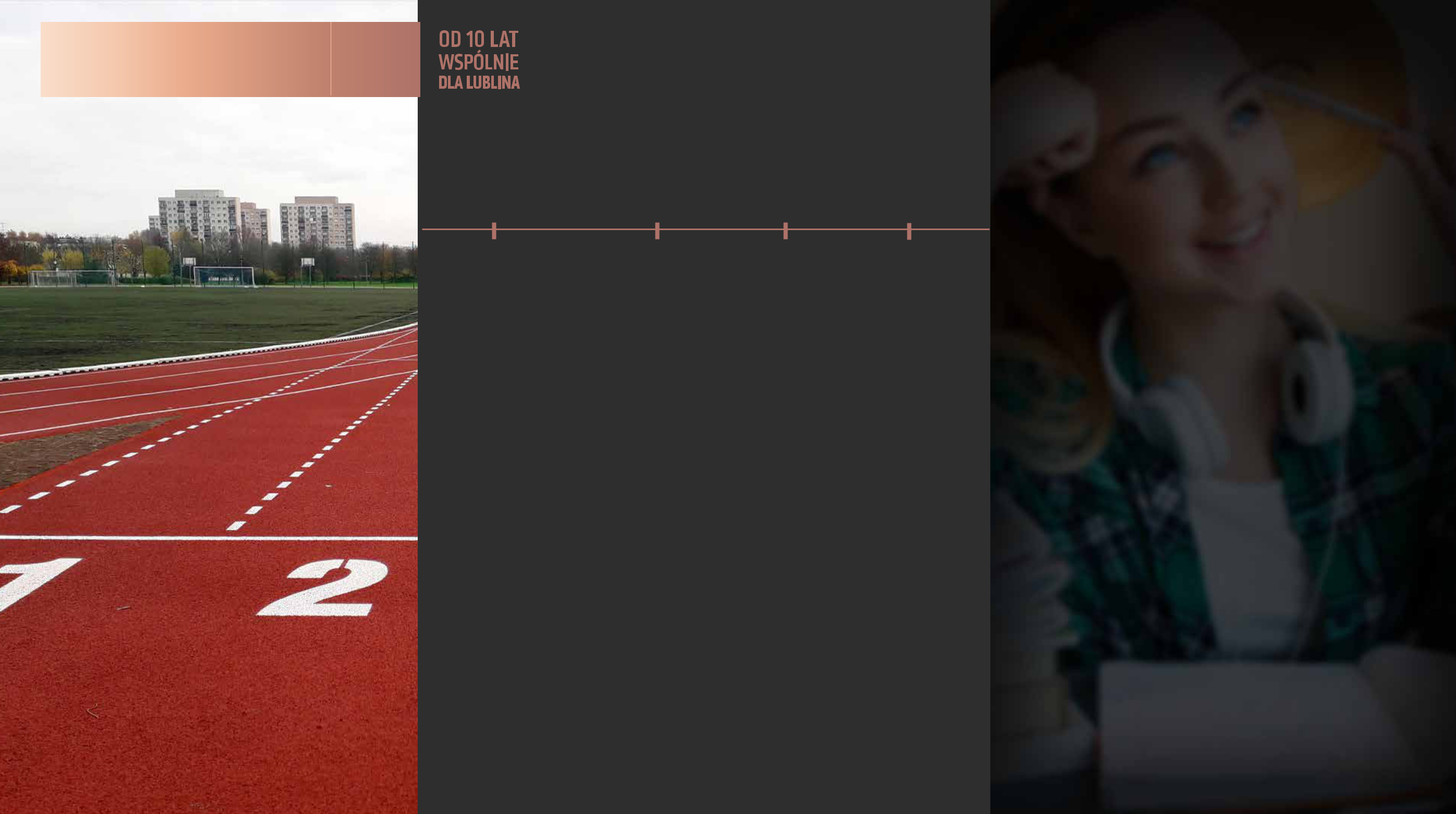 Nowe inwestycjeBUDOWAModernizacja obiektów m.in.VII LO | SP38 | SP30 | SP28 | ZSE | SP2 | IXLO | Szkoły Muzycznej I i II stopnia | SP5 | SP1 | SP33 | moderni-zacja hali sportowej przy ZSE | rozbudowa i moderni-zacja Specjalnego Ośrodka Szkolno-Wychowawcze-go nr 2 | termomodernizacje oświatowych obiektów użyteczności publicznej | modernizacja boiska przy SP32 | budowa Przedszkola z Oddziałami Integracyj-nymi nr 12 i żłobka przy ul. Wolskiej | powstanie Przedszkola 85 przy ul. Onyksowej | przebudowa boisk sportowych przy ZSO2, budowa hali sportowej przy XXXLO | przebudowa boiska wielofunkcyjnego i budowa4-torowej4-torowejbieżnibieżniprostejprostejprzySP5przy|remontSP5 saliorazgimnasremont ycznejsaligimnastycznejprzySP7 przy SP7Nowe szkolne obiekty oświatowe82 mln zł z UEna realizację 185 projek-ZespółtównieinwestycyjnychSzkółnr12przy ul. Sławinkowskiej / 20144400 stypendia• SzkoładlanajzdolniejszychFilialnadla Dzieci z Autyzmemuczniówlubelskichwtymszkół - z Zespołemlaureatówi Aspergerafinalistów przyolimpiadul.Kurantowejorazkonkursów/2017• Zespół135stypendiówSzkółnr13 przy ul. Berylowej / 2020naukowych dla laureatów i finalistów olimpiad i tur-niejówSILNA OŚWIATA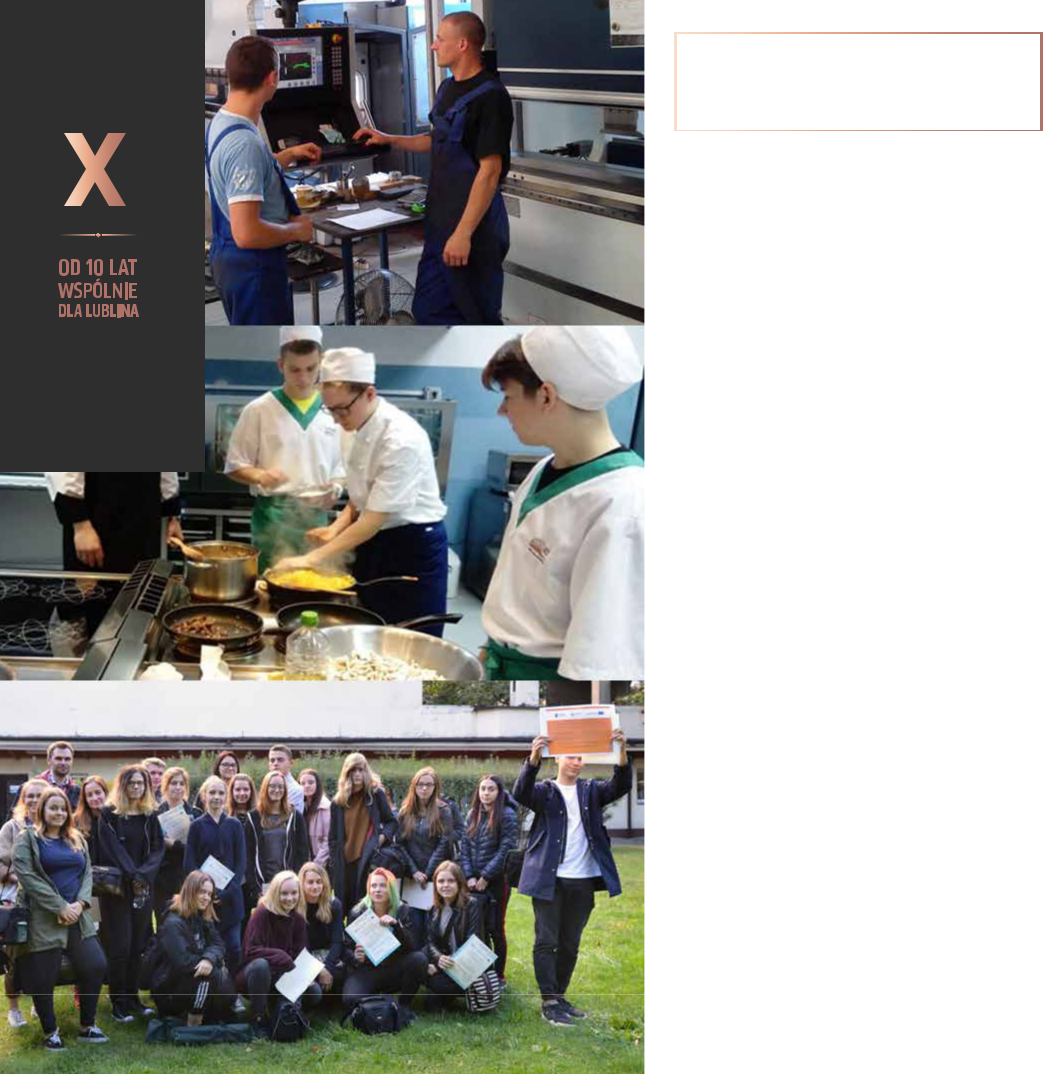 8,6 mln złna wsparcie stypendialnedla najzdolniejszych uczniów i studentów4400 stypendiadla najzdolniejszych uczniów lubelskich szkół - laureatów i finalistów olimpiad oraz konkursów135 stypendiównaukowych dla laureatów i finalistów olimpiad i turniejów studiujących w Lublinie909 stypendiównaukowych dla wybitnie zdolnych studentów i doktorantów, których działalność może przyczynić się do rozwoju Lublina i nauki82 mln z Unii Europejskiej na realizację 185 projektów oświatowych nieinwestycyjnych: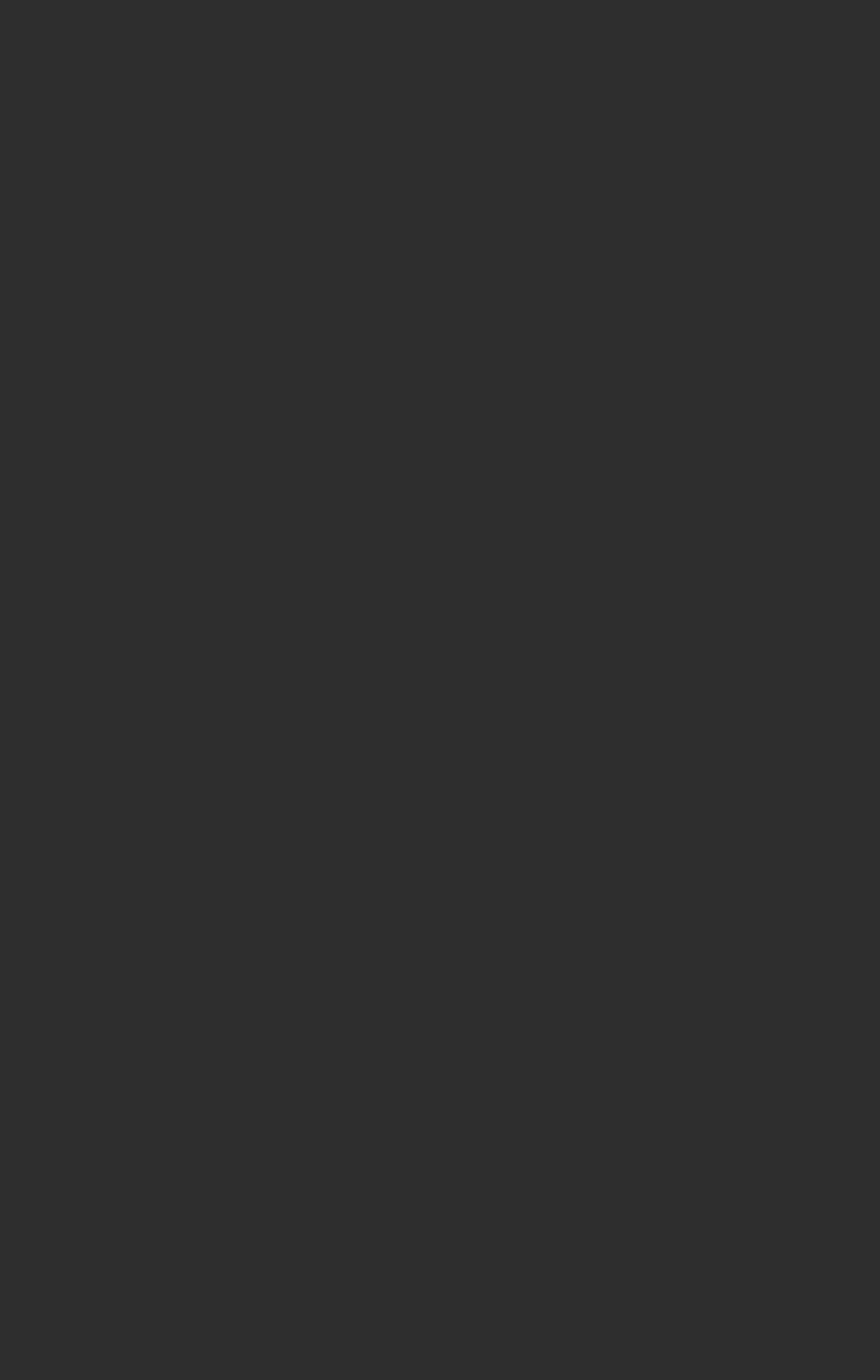 18 000 uczniów objętych wsparciem1700 zaangażowanych nauczycielii pracowników oświaty objętych wsparciem100 pracowni i warsztatów szkolnych doposażonych na kwotę ponad 6,5 mln zł470 nowo utworzonych miejsc wychowania przedszkolnego122 000 godzin dodatkowych zajęć, kursów, szkoleń, warsztatów, wizyt studyjnychi studiów podyplomowych420 000 osobogodzin staży i praktyk zawodowych dla ponad 2700 uczniów65 mln złna Budżet Obywatelski178 zrealizowanych projektów340 mln złdla organizacji pozarządowych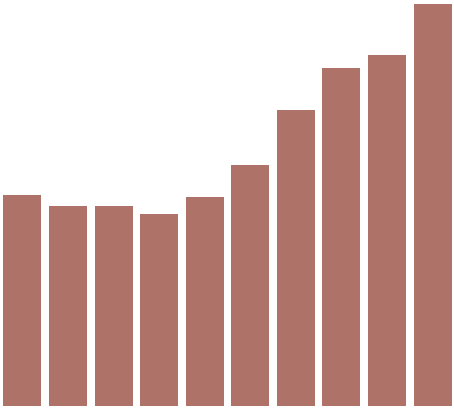 LUBLIN BLISKO MIESZKAŃCÓW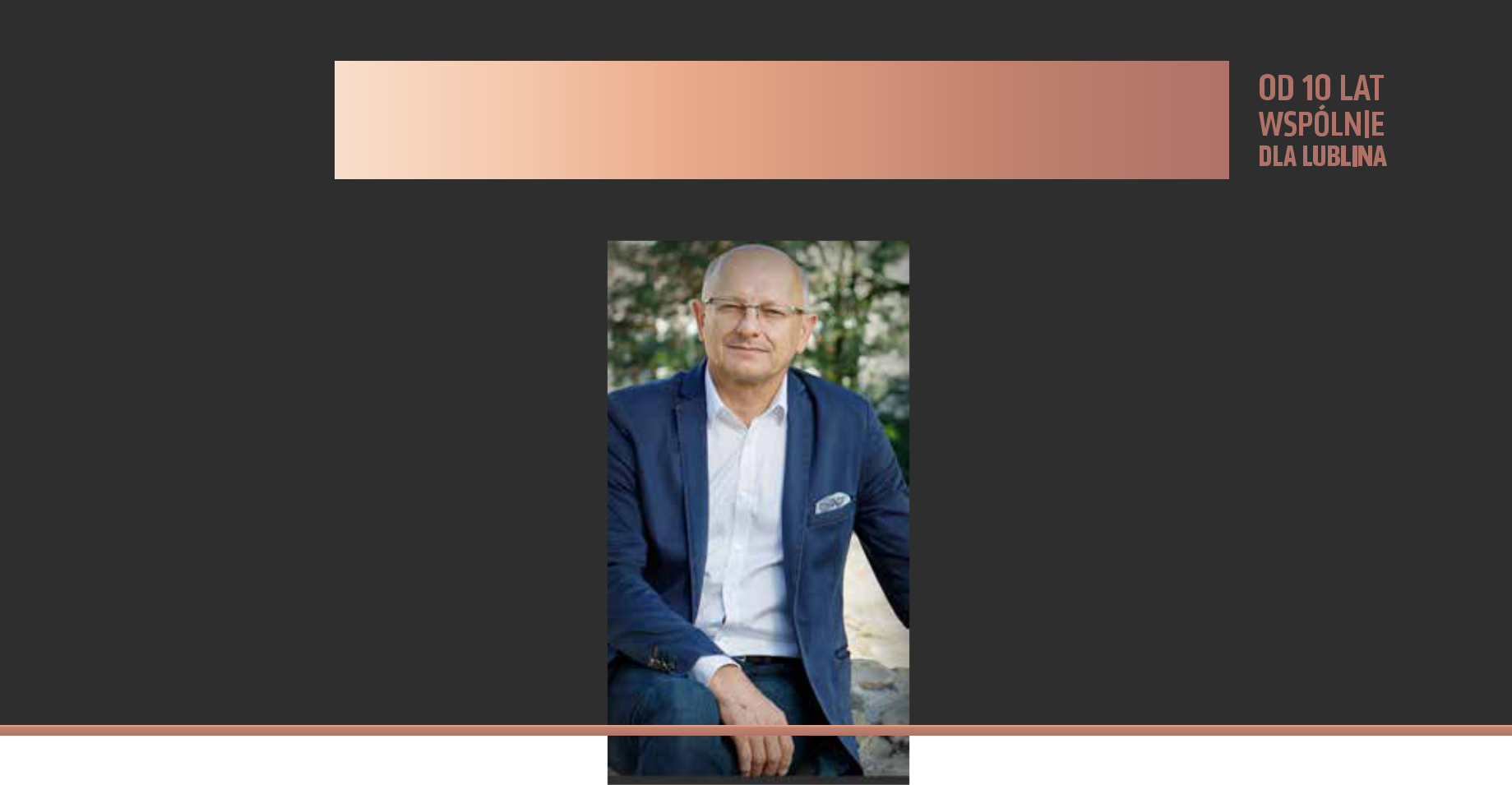 Prace nad Strategią Rozwoju Lublina na lata 2022-2030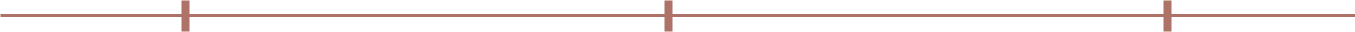 2010	2011	2012	2013	2014	2015	2016	2017	2018	2019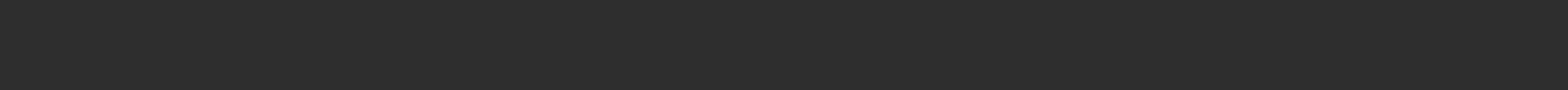 SPORT DLA MIESZKAŃCÓW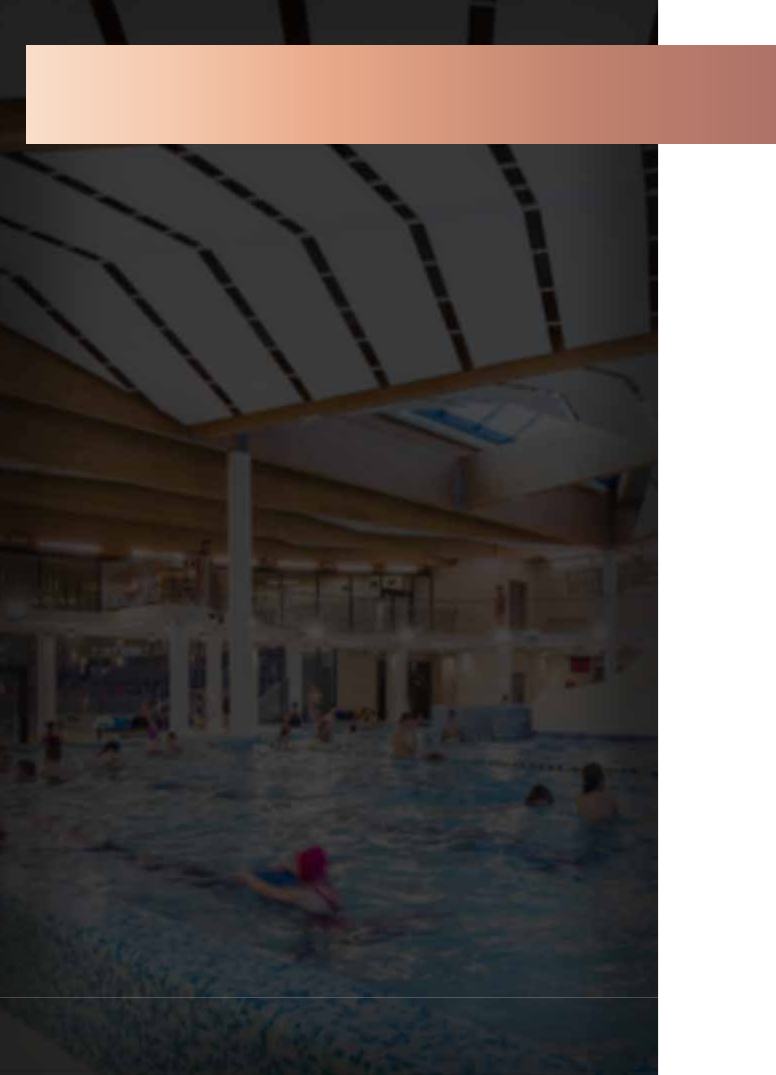 Nowe obiekty sportowe dla Mieszkańców:Arena Lublin 2014Basen przy ul. Łabędziej 2014 Lodowisko Icemania 2014 Aqua Lublin 2015Stadion Lekkoatletyczny 2017 Skatepark 2020ponad 600 mln zł na sport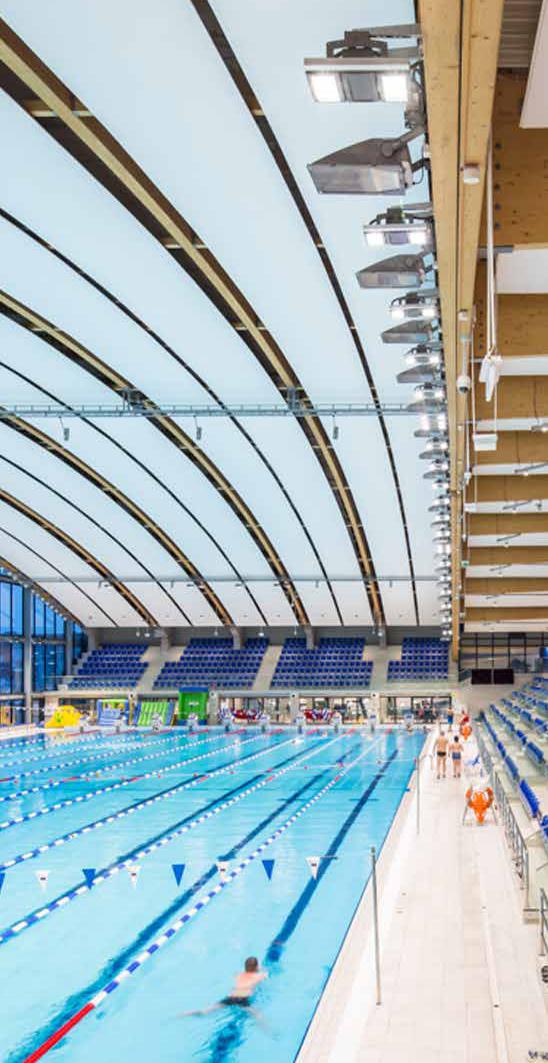 4 tys. rocznie trenujących uczniów w klubach sportowych80 szkół w programach sportowych141 sportowych klas profilowanych w 35 szkołach12 tys. maluchów w bezpłatnym programie nauki pływania11 tys. uczniów uczestniczących rocznie w bezpłatnych zajęciach sportowych6,2 mln zł na zajęcia na Orlikach z animatorami (dzieci, młodzieży, dorosłych i seniorów)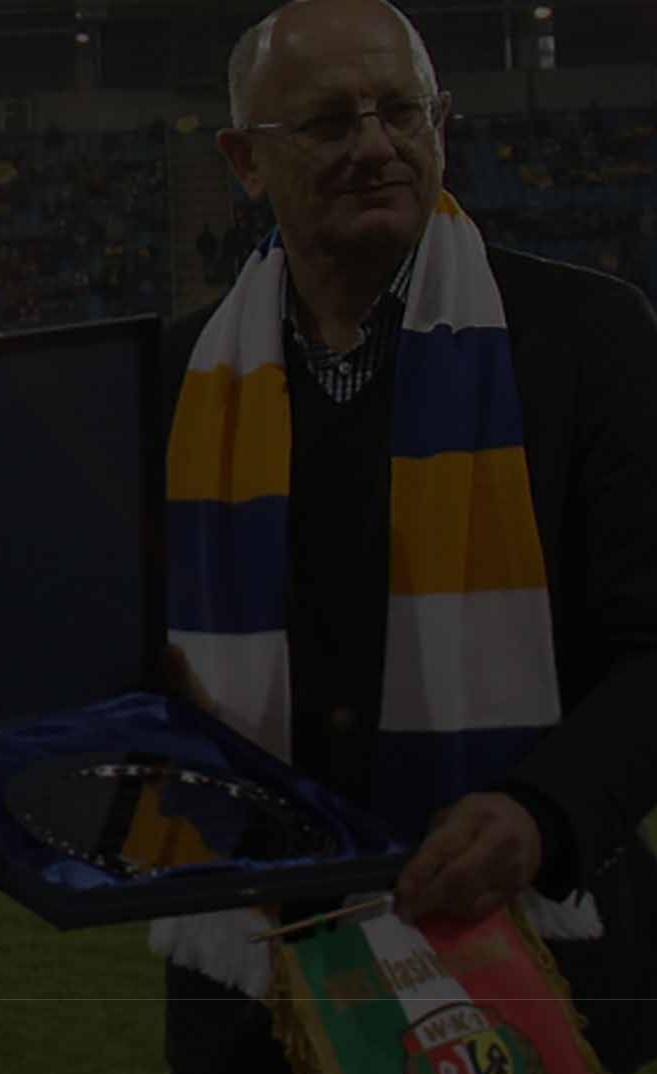 MKS Lublin7-krotne mistrzostwo Polski w piłce ręcz-nej kobiet, 2 Puchary Polski, zwycięstwo w Challenge CupSpeedway Motor Lublinpowrót do rywalizacji ligowej, awans do I ligi, awans do Ekstraligi żużlowejStart Lublinwicemistrzostwo Polski i awans do koszykarskiej Ligi MistrzówAZS UMCSPuchar Polski w koszykówce kobietMotor Lublinawans do II ligiLUK Politechnika LublinI liga siatkówkiSPORT MISTRZOWSKI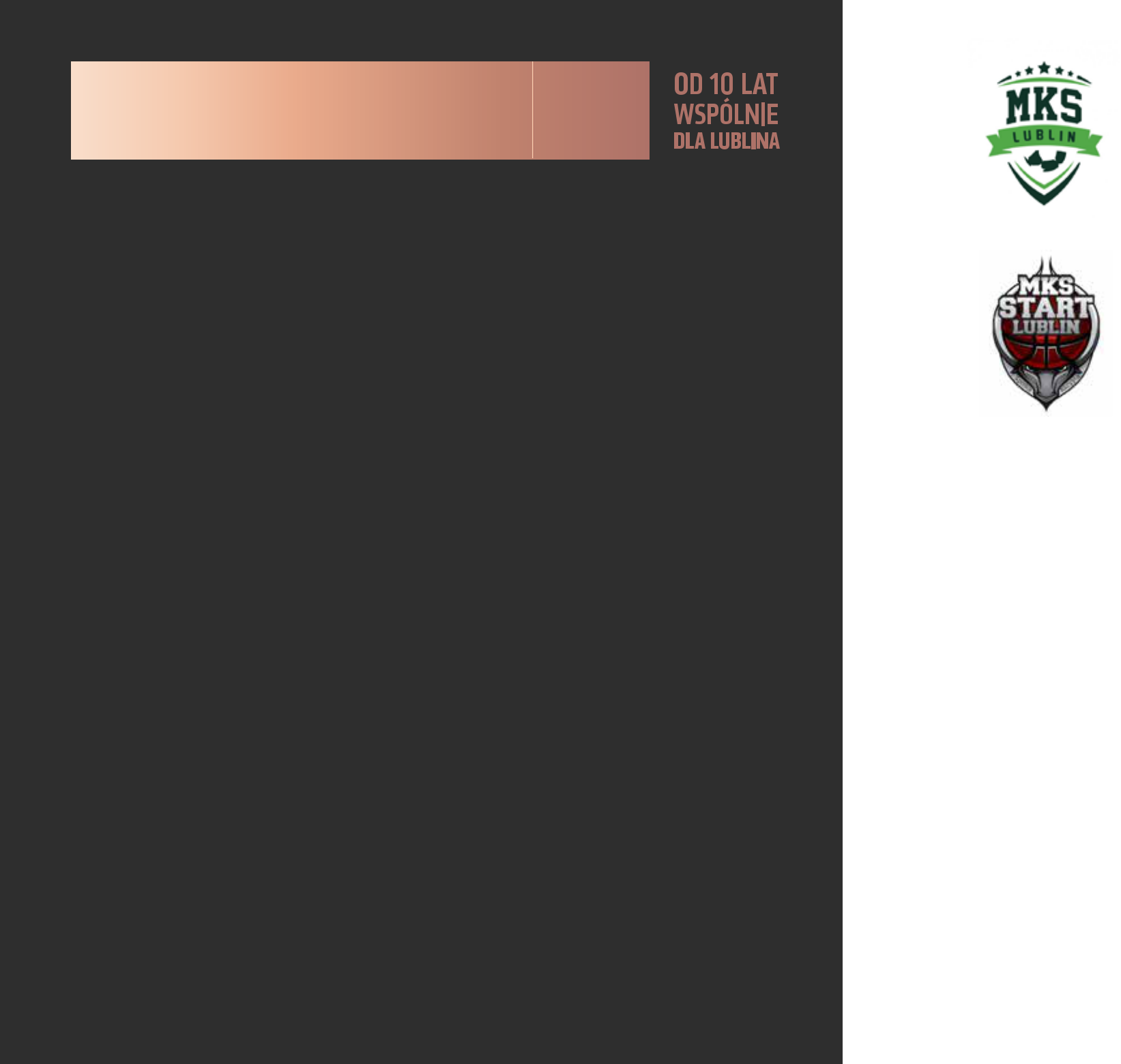 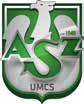 Najważniejsze wydarzenia dekady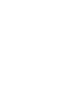 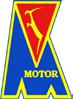 Mistrzostwa Europy w piłce nożnej do lat 21 2017 - Arena Lublin Mistrzostwa Świata w piłce nożnej do lat 20 2019 - Arena Lublin Finał turnieju Speedway Of Nations - drużynowych mistrzostw świata na żużlu 2020 - stadion przy Al. Zygmuntowskich Mistrzostwa Polski w lekkiej atletyce 2018 - stadion lekkoatletyczny przy al. Piłsudskiego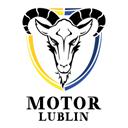 Mistrzostwa Polski w pływaniu 2017 - Aqua Lublin Finał Pucharu Polski w piłce nożnej 2020 - Arena LublinFinał Pucharu Polski koszykówki kobiet 2016, 2020 - hala Globus Finał Pucharu Polski w piłce ręcznej mężczyzn 2017 - hala Globus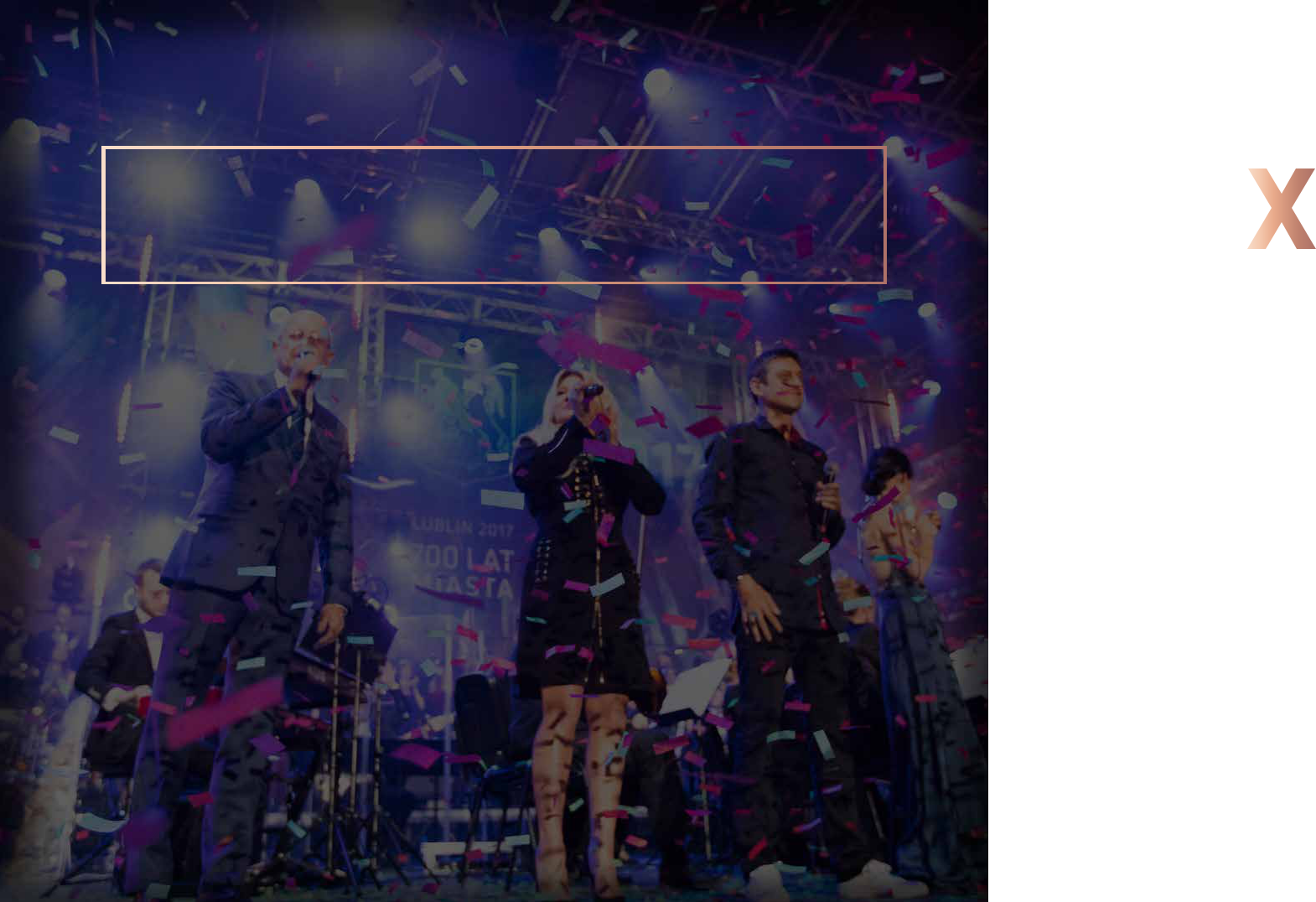 KULTURA DLA MIESZKAŃCÓW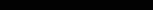 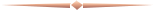 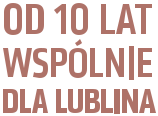 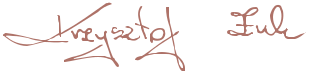 WIELKIE JUBILEUSZE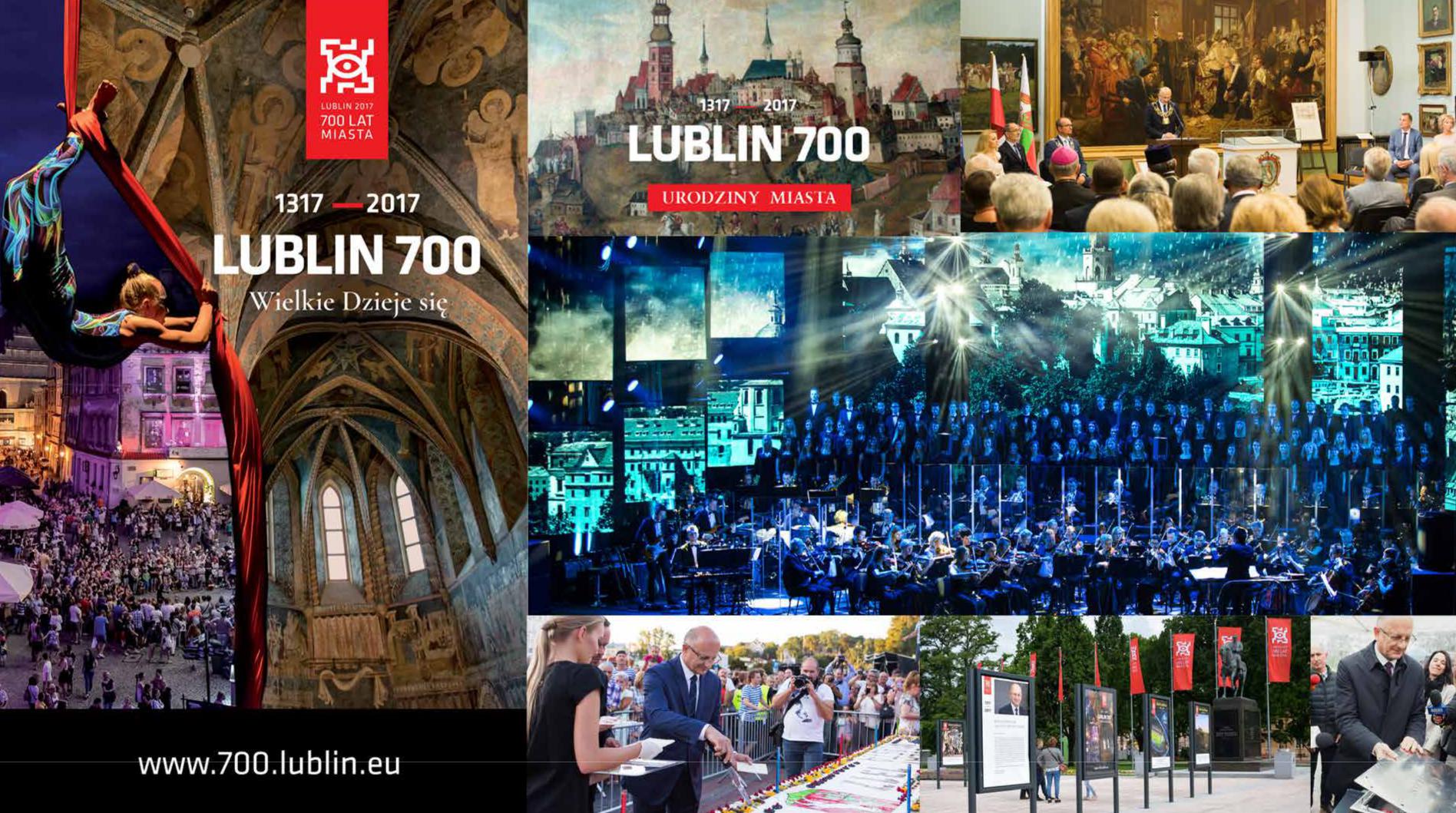 LUBLIN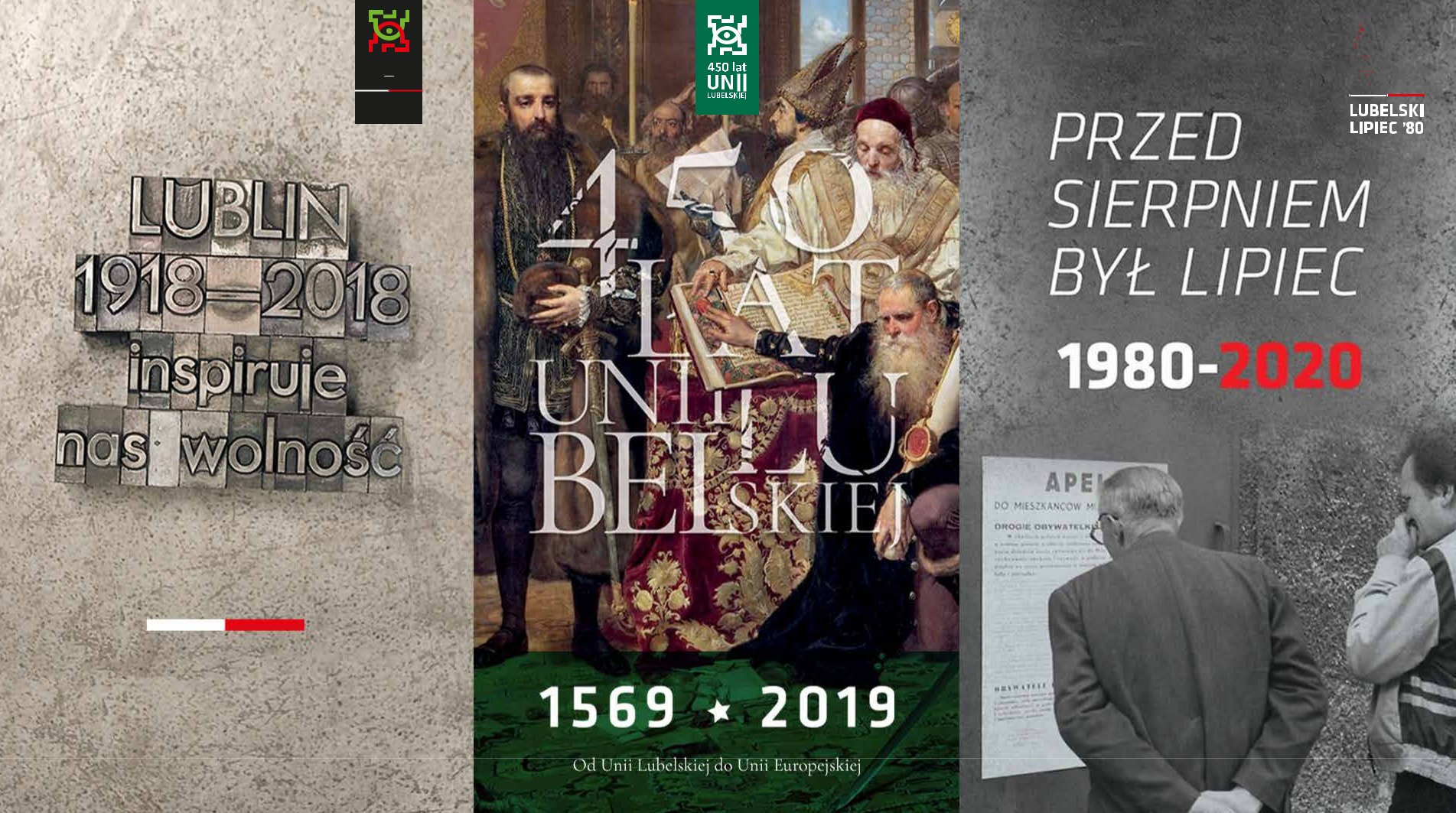 1918	2018Inspirujenas wolnośćKULTURA DLA MIESZKAŃCÓW 3 nowe instytucje kultury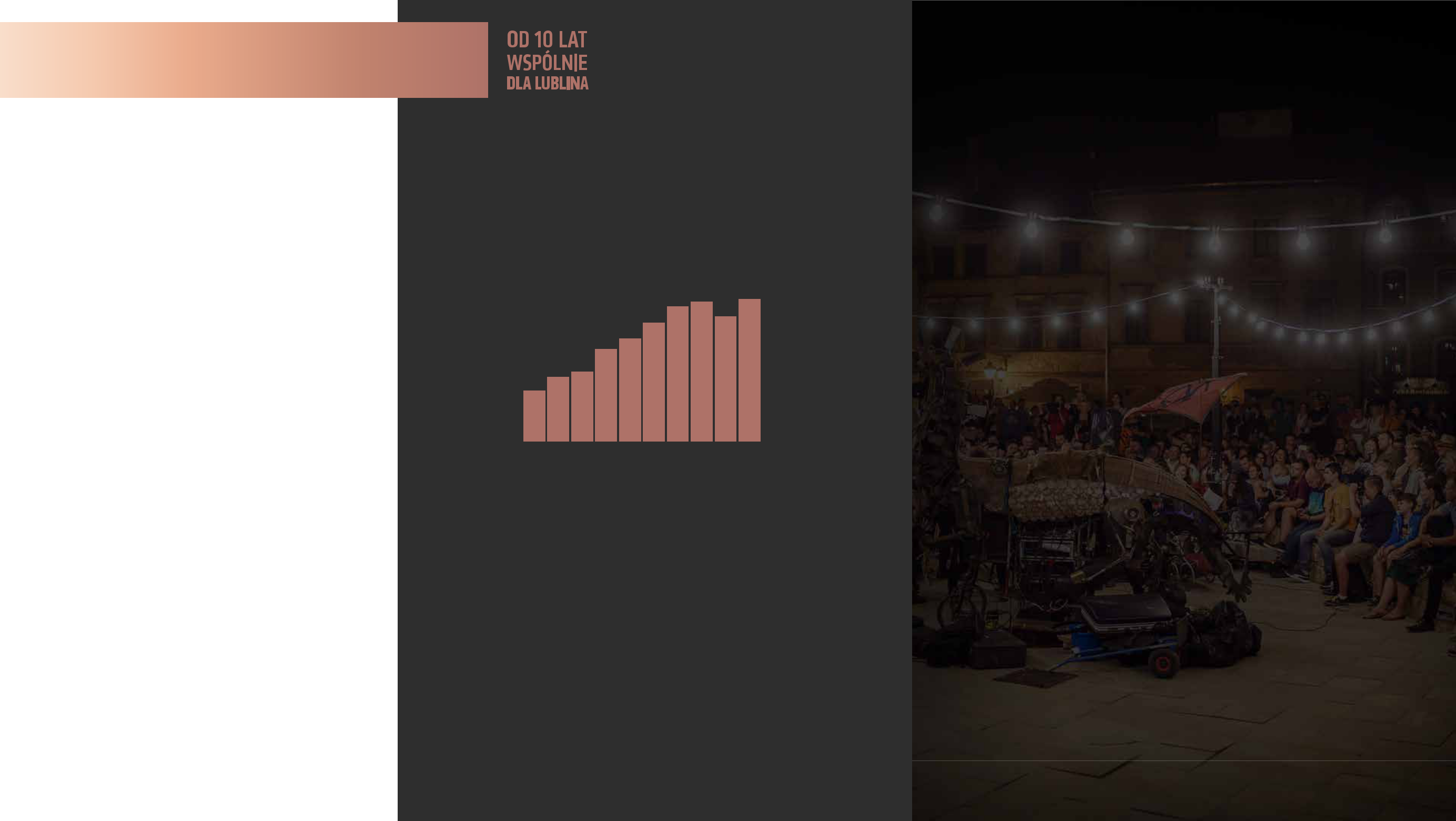 Dzielnicowy Dom Kultury „Węglin”, Teatr Stary,Warsztaty KulturyROZWÓJ FESTIWALI MIEJSKICHNoc KulturyInne BrzmieniaCarnaval SztukmistrzówJarmark JagiellońskiFestiwal KodyKonfrontacje TeatralneMiędzynarodoweSpotkania Teatrów TańcaDofinansowanie 2 tys.projektów realizowanych przez NGO800 stypendiówdla osób zajmujących siętwórczością artystycznąlub upowszechnianiem kultury9 nowych filii Miejskiej Biblioteki Publicznej (planowane otwarcie BIOTEKI w 2021: filii nr 6 i 27) Powstanie Lubelskiej Biblioteki Wirtualnej (2015)nowe filie dzielnicowych domów kultury w dzielnicach: Czuby Południowe (2015), Kośminek (2016), planowane otwarcie filiiw dzielnicy Dziesiąta (2021)22,5 mln zł środków zewnętrznych pozyskanych przez instytucje kulturymln zł na projekty kulturalne w dzielni-cach i ponad 1000 zrealizowanych projektów zgłoszonych przez mieszkańcówNAJWIĘKSZE PROJEKTY TURYSTYCZNE LUBLINA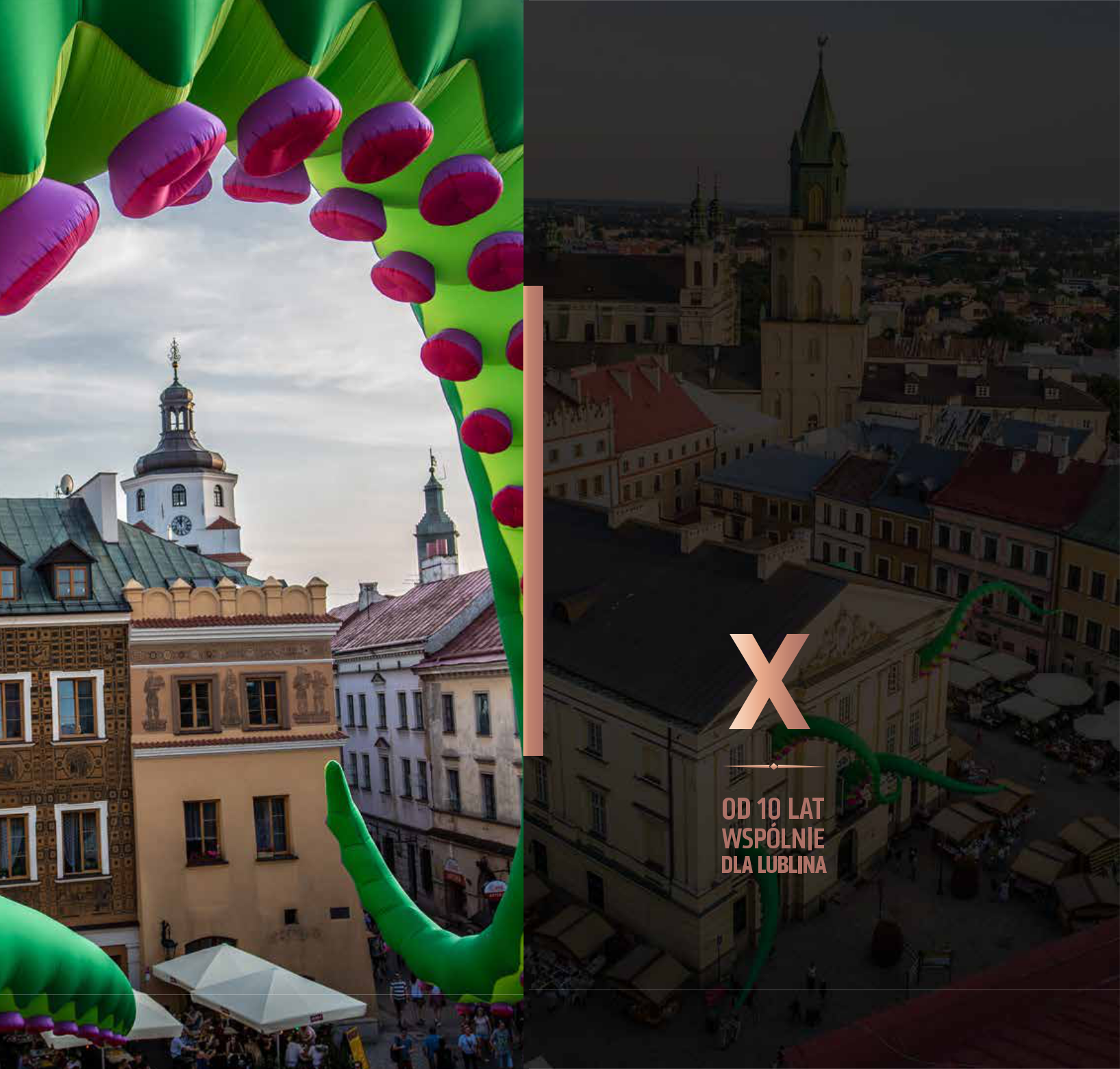 LUBLINPOLSKĄMARKĄTURYSTYCZNĄProgram Miejsce Inspiracji(od 2011, od 2020 również Kuchnia Inspiracji) prestiżowy tytuł nadawany podmiotom z branży HoReCa, 46 podmiotówSezon Lublin(od 2012) ponad 200 wydarzeń turystycznych rocznie, ok. 30 partnerówFestiwal Legend Lubelskich(od 2016) Stare Miasto przestrzenią opowieści o Lublinie, ponad 15 tys. uczestnikówAplikacja mobilna Turystyczny Lublin(od 2017) aplikacja w wersji polskiej – Turystyczny Lublin oraz w wersji zagranicznej – Visit Lublin, ponad 5 tys. pobrańProgram Przewodnicy Inspiracji(od 2018) 23 przewodników miejskich wyróżnionych specjalnym tytułem, 48 unikalnych tras tematycznych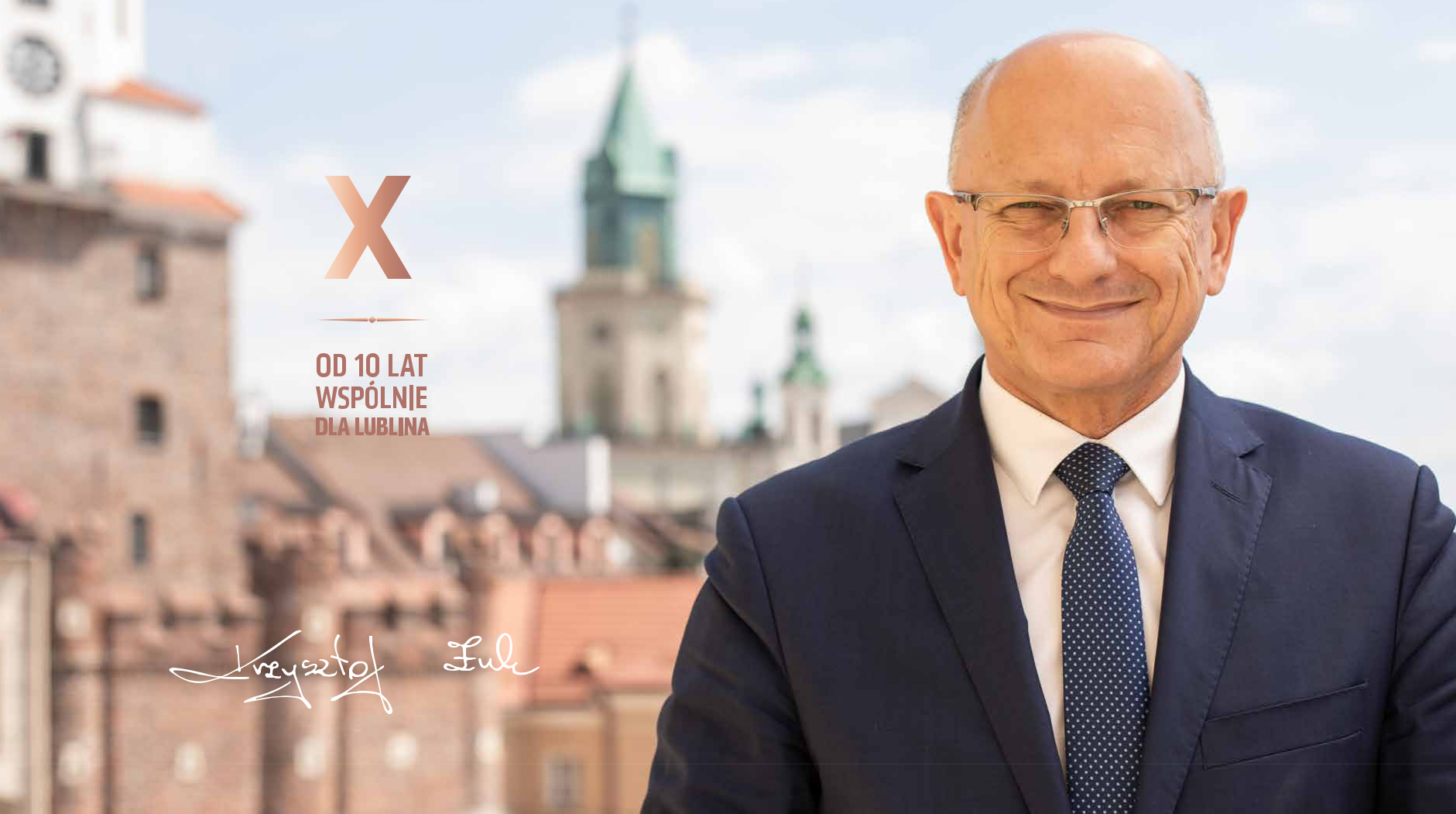 Dziękuję20182019• BUDOWA żłobka• ROZPOCZĘCIE PRZEBUDOWYprzy ul. ZelwerowiczaZSE im. Vetterów• BUDOWA Parku przy ul. Zawilcowej• PRZEBUDOWA ul. Abramowickiej• BUDOWA nowego odcinka• BUDOWA przedłużeniaul. Bohaterów Monte Cassinoul. Dywizjonu 303do węzła Sławin• PRZEBUDOWA ronda• PRZEBUDOWA ronda• REWITALIZACJA deptakaul. Lubelskiego Lipca '80/al. UniiKrakowskiego PrzedmieściaLubelskiej• ROZPOCZĘCIE TERMOMODER-• PRZEBUDOWA skrzyżowaniaNIZACJI SP nr 6, ZSB i ZSTKul. Diamentowa/ul. KrochmalnaPRZEBUDOWA100% POJAZDÓWPONAD 380ZAKUPZAKONTRAKTOWANIEKOMUNIKACJINISKOPODŁOGOWYCH,NOWOCZESNYCHNOWOCZESNYCH32 AUTOBUSÓWMIEJSKIEJ70% POJAZDÓWAUTOBUSÓWNISKOEMISYJNYCHELEKTRYCZNYCHKLIMATYZOWANYCHI TROLEJBUSÓW165 AUTOBUSÓWI 10 TROLEJBUSÓWW LUBLINIEI 120 TROLEJBUSÓW(DOSTAWY DO 2022)BUDOWA LOTNISKADROGI DOJAZDOWEBUDOWA S17UZBROJENIE TERENÓW(400 mln zł)DO OBWODNICYDO WARSZAWYINWESTYCYJNYCHWĘZŁY: SOLIDARNO-(SKRÓCONY110 MLN ZŁ NA INFRA-ROZBUDOWA TERMI-ŚCI, BOHATERÓWDOJAZD z 2,5 hSTRUKTURĘ (DROGI,NALA PASAŻERSKIEGOWRZEŚNIA, MEŁ-do 1,5 h)SIECI) NA TERENIE SSE2,3 mln PASAŻERÓWGIEWSKA - WYLOTYNA FELINIE, W DZIELNI-OD POCZĄTKUDO POLSKICH I EURO-CACH BURSAKI I RUDNIKFUNKCJONOWANIAPEJSKICH TRASORAZ 131 MLN ZŁ W OB-LOTNISKATRANZYTOWYCHSZARZE PRZEDŁUŻENIAUL. MEŁGIEWSKIEJBOGATA BAZAHOTELOWA36 HOTELI702008320088000118100130300133300140400178800205000207900247800Z ZAPLECZEM702008320088000118100130300133300140400178800205000207900247800KONFERENCYJNYMKONFERENCYJNYM20102011201220132014201520162017201820192020Lubelska71 działającychLubelskaprzedsiębiorstwPodstrefa2 mld złw Specjalnej Strefie2 mld złEkonomicznejnakładówEkonomicznejinwestycyjnychinwestycyjnych5 tys.miejsc pracy w SSEGOSPODARKA  |  INFRASTRUKTURAGOSPODARKA  |  INFRASTRUKTURA6,17,17,837,827,748,777,527,69GOSPODARKA  |  INFRASTRUKTURAGOSPODARKA  |  INFRASTRUKTURA20122013201420152016201720182019NA TERENIE MIASTAPonad 80 nowych inwestorówspoza Lublina i z zagranicy82 centraRozwój branży– w tym 50 z sektora nowocze-82 centrakreatywnejsnych usług dla biznesu82 centrakreatywnejsnych usług dla biznesuoutsourcingowew całkowitej liczbie(IT, BPO/SSC, B+R) i 30 inwe-outsourcingowew całkowitej liczbie(IT, BPO/SSC, B+R) i 30 inwe-nowo zarejestrowanychstorów z sektora przemysłowegonowo zarejestrowanychstorów z sektora przemysłowegoprzedsiębiorstwprzedsiębiorstw2010: 9,6%202020102011: 9,4%20192011: 9,4%2012: 9,9%201820112013: 10%20112013: 10%2014: 8,6%20172015: 8,1%20172015: 8,1%2016: 7,2%20122017: 6,2%20162018: 5,5%2019: 4,9%201520132020 (październik): 5,6%201520132020 (październik): 5,6%2015201441,6 tys.41 tys.42 tys.43 tys.43,4 tys.43,9 tys.44,4 tys.45,3 tys.45,3 tys.45,7 tys. III kwartał 20192010201120122013201420152016201720182019UCZELNI WYŻSZYCHStudenci zagraniczniUCZELNI WYŻSZYCHmiesięcznie wydają9 NA TERENIE MIASTAmiesięcznie wydają9 NA TERENIE MIASTAw Lublinie ok. 10 mln zł14321764238530824474566261726312630070002010201120122013201420152016201720192020149 944 052,76147 054 106,36156 217 438,76163 011 600,30166 495 904,95170 462 707,79316 153 962,48372 499 093,10372489093,1378957652,81469 124207,8420102011201220132014201520162017201820192020WSPARCIE I AKTYWIZACJA LUBELSKICH SENIORÓWWSPARCIE I AKTYWIZACJA LUBELSKICH SENIORÓWWSPARCIE I AKTYWIZACJA LUBELSKICH SENIORÓWWSPARCIE I AKTYWIZACJA LUBELSKICH SENIORÓWWSPARCIE I AKTYWIZACJA LUBELSKICH SENIORÓWWSPARCIE I AKTYWIZACJA LUBELSKICH SENIORÓWWSPARCIE I AKTYWIZACJA LUBELSKICH SENIORÓWWSPARCIE I AKTYWIZACJA LUBELSKICH SENIORÓWWSPARCIE I AKTYWIZACJA LUBELSKICH SENIORÓWWSPARCIE I AKTYWIZACJA LUBELSKICH SENIORÓWWSPARCIE I AKTYWIZACJA LUBELSKICH SENIORÓWWSPARCIE I AKTYWIZACJA LUBELSKICH SENIORÓWBezpłatne przejazdyWSPARCIE INSTYTUCJONALNEWSPARCIE INSTYTUCJONALNEWSPARCIE INSTYTUCJONALNEWSPARCIE INSTYTUCJONALNEWSPARCIE INSTYTUCJONALNEBezpłatne przejazdyWSPARCIE INSTYTUCJONALNEWSPARCIE INSTYTUCJONALNEWSPARCIE INSTYTUCJONALNEWSPARCIE INSTYTUCJONALNEWSPARCIE INSTYTUCJONALNEkomunikacją miejską dla osób 65+OSÓB STARSZYCH:OSÓB STARSZYCH:OSÓB STARSZYCH:OSÓB STARSZYCH:OSÓB STARSZYCH:komunikacją miejską dla osób 65+OSÓB STARSZYCH:OSÓB STARSZYCH:OSÓB STARSZYCH:OSÓB STARSZYCH:OSÓB STARSZYCH:OSÓB STARSZYCH:OSÓB STARSZYCH:OSÓB STARSZYCH:OSÓB STARSZYCH:OSÓB STARSZYCH:Program Lublin Strefa 60 +Centrów Dziennego PobytuCentrów Dziennego PobytuCentrów Dziennego PobytuCentrów Dziennego Pobytu20 tys. Lubelskich Kart Seniora - ulgi i rabatyCentrów Dziennego PobytuCentrów Dziennego PobytuCentrów Dziennego PobytuCentrów Dziennego Pobytu20 tys. Lubelskich Kart Seniora - ulgi i rabaty6 dla Seniorów6 dla Seniorów6 dla Seniorów6 dla Seniorów6 dla Seniorów(150 podmiotów partnerskich z ofertą zniżek)6 dla Seniorów6 dla Seniorów6 dla Seniorów6 dla Seniorów6 dla Seniorów(150 podmiotów partnerskich z ofertą zniżek)24Kluby Seniora w dzielnicach24Kluby Seniora w dzielnicach24Kluby Seniora w dzielnicach24Kluby Seniora w dzielnicach24Kluby Seniora w dzielnicach24Kluby Seniora w dzielnicach2 tys. dyżurów w ramach Telewsparcia 60+24Kluby Seniora w dzielnicach24Kluby Seniora w dzielnicach24Kluby Seniora w dzielnicach24Kluby Seniora w dzielnicach24Kluby Seniora w dzielnicach24Kluby Seniora w dzielnicach353 certyfikaty „Miejsce PrzyjaznePunktów domowej opieki dla osóbPunktów domowej opieki dla osóbPunktów domowej opieki dla osóbPunktów domowej opieki dla osób353 certyfikaty „Miejsce Przyjazne5 samotnych, starszych i z niepełno-5 samotnych, starszych i z niepełno-5 samotnych, starszych i z niepełno-5 samotnych, starszych i z niepełno-5 samotnych, starszych i z niepełno-Seniorom” w 8 edycjach Konkursu5 samotnych, starszych i z niepełno-5 samotnych, starszych i z niepełno-5 samotnych, starszych i z niepełno-5 samotnych, starszych i z niepełno-5 samotnych, starszych i z niepełno-Seniorom” w 8 edycjach KonkursusprawnościamisprawnościamisprawnościamisprawnościamisprawnościamisprawnościamisprawnościamisprawnościamiWsparcie NGO działających w sferze spo-77Domów Pomocy SpołecznejDomów Pomocy SpołecznejDomów Pomocy SpołecznejDomów Pomocy Społecznejłecznej77Domów Pomocy SpołecznejDomów Pomocy SpołecznejDomów Pomocy SpołecznejDomów Pomocy SpołecznejCykliczne wydarzenia33Nowe ośrodki wsparcia dla SeniorówNowe ośrodki wsparcia dla SeniorówNowe ośrodki wsparcia dla SeniorówNowe ośrodki wsparcia dla SeniorówCykliczne wydarzenia33(Ośrodek o charakterze Rodzinnych Domów Pomocy,(Ośrodek o charakterze Rodzinnych Domów Pomocy,(Ośrodek o charakterze Rodzinnych Domów Pomocy,(Ośrodek o charakterze Rodzinnych Domów Pomocy,na rzecz aktywizacji i integracji Seniorów:rozbudowa Środowiskowego Domu Samopomocyrozbudowa Środowiskowego Domu Samopomocyrozbudowa Środowiskowego Domu Samopomocyrozbudowa Środowiskowego Domu SamopomocyLubelskie Dni Seniora (ponad 1 700 wydarzeń w 8 edycjach),„Kalina”, Środowiskowy Ośrodek Wsparcia przy„Kalina”, Środowiskowy Ośrodek Wsparcia przy„Kalina”, Środowiskowy Ośrodek Wsparcia przy„Kalina”, Środowiskowy Ośrodek Wsparcia przyLubelskie Dni Seniora (ponad 1 700 wydarzeń w 8 edycjach),ul. Kalinowszczyzna)ul. Kalinowszczyzna)ul. Kalinowszczyzna)ul. Kalinowszczyzna)Dni Solidarności Międzypokoleniowej,ul. Kalinowszczyzna)ul. Kalinowszczyzna)ul. Kalinowszczyzna)ul. Kalinowszczyzna)Dni Solidarności Międzypokoleniowej,Pierwszy w regionie specjalistycznyPierwszy w regionie specjalistycznyPierwszy w regionie specjalistycznyPierwszy w regionie specjalistycznyOdczaruj Jesień Życia,Pierwszy w regionie specjalistycznyPierwszy w regionie specjalistycznyPierwszy w regionie specjalistycznyPierwszy w regionie specjalistycznyMiasteczko dla Seniorówoddział dla 25 osób z chorobąoddział dla 25 osób z chorobąoddział dla 25 osób z chorobąoddział dla 25 osób z chorobąMiasteczko dla SeniorówAlzheimera i chorobami otępiennymiAlzheimera i chorobami otępiennymiAlzheimera i chorobami otępiennymiAlzheimera i chorobami otępiennymiAlzheimera i chorobami otępiennymiAlzheimera i chorobami otępiennymiAlzheimera i chorobami otępiennymiAlzheimera i chorobami otępiennymiw Domu Pomocy Społecznej „Kalina”w Domu Pomocy Społecznej „Kalina”w Domu Pomocy Społecznej „Kalina”w Domu Pomocy Społecznej „Kalina”ROKWYDATKIROKWYDATKIROKNA OŚWIATĘ2010531 938 4932011544 594 2772012591 100 6732013612 892 9142014623 473 6722015623 966 3792016643 338 7532017678 878 9142018736 586 9672019795 599 1622020882 36 845**przewidywanewykonaniekrytej pływalnizespołu urzą-krytej pły-sali koncertoweji rozbudowadzeń sporto-walni przyw Szkolesali gimnastycznejwych przy SP16SP50Muzycznejprzy SP23I i II stopnia204 922 zł809 407 zł842 821 zł770 080 zł051 529 zł132 527 zł042 520 zł435 266 zł136 223 zł644 084 zł27252524273138434551Lubelska KartaZielony BudżetMiejskaZielony BudżetInicjatywa LokalnaWsparcieInicjatywa LokalnaWsparcieAntysmogowydla RodzinnychAntysmogowyOgrodów Działkowychpanel obywatelski40 spotkań tematycznych,Badania społeczne12 tys. opiniidebat, konsultacji i warszta-Badania społeczneod mieszkanek i mieszkańcówdebat, konsultacji i warszta-wśród 9,2 tys. osóbod mieszkanek i mieszkańcówtów dla 1,6 tys. osóbwśród 9,2 tys. osóbdo dalszych practów dla 1,6 tys. osóbdo dalszych pracponadponadponad28 mln zł18 mln zł12 mln złdla MKS Lublinna koszykówkęna lubelski żużel1001271371822022332662752462802010201120122013201420152016201720182019